Ta smernica se izda ob upoštevanju postopka informiranja v skladu z Direktivo (EU) 2015/1535 Evropskega parlamenta in Sveta z dne 9. septembra 2015 o določitvi postopka za zbiranje informacij na področju tehničnih predpisov in pravil za storitve informacijske družbe (UL L št. 241, z dne 17. 9. 2015, str. 1).Tretja izdaja tehnične smernice TSG-N-003:2019 v celoti nadomešča drugo izdajo tehnične smernice TSG-N-003:2013.Oblikovanje in prelom:Pripravo strokovnih vsebin je v sodelovanju s strokovno javnostjo in z Inženirsko zbornico Slovenije izvedla Elektrotehniška zveza Slovenije.KAZALO0	UVOD	50.1	Pomen in vloga tehnične smernice »Zaščita pred delovanjem strele«	50.1.1	Zakonska podlaga za izdajo tehnične smernice	50.1.2	Pravilnik o zaščiti stavb pred delovanjem strele – pravni okvir delovanja smernice	50.1.3	Pravne posledice (ne)uporabe tehnične smernice	80.2	Referenčni dokumenti	100.2.1	Predpisi	100.2.2	Standardi	100.2.3	Smernice	120.3	Pomen izrazov	121	NAMEN IN PODROČJE UPORABE	182	TEMELJNE ZAHTEVE ZA PROJEKTIRANJE IN IZVEDBO	192.1	Splošno	192.2	Parametri toka strele	192.3	Posledične poškodbe zaradi udarov strele	202.3.1	Vzroki škod	202.3.2	Vrste škod	202.3.3	Vrste izgub	212.4	Ocena tveganja	222.4.1	Tveganje	222.4.2	Komponente tveganja	222.4.3	Vrednotenje tveganj	222.4.4	Vrednotenje komponent tveganja	222.4.5	Tolerančno tveganje RT	222.4.6	Postopek vrednotenja tveganj	232.5	Gostota atmosferskih razelektritev v zemljo	242.6	Razredi LPS	242.7	Zunanji LPS	252.7.1	Izbira zunanjega LPS.	252.7.2	Lovilni sistem LPS	252.8	Odvodni sistem	272.8.1	Odvodni sistem za neizolirani sistem zaščite pred strelo	282.8.2	Odvodni sistem za izolirani sistem zaščite pred strelo	292.8.3	Ločilna razdalja med kovinskimi deli in LPS	292.9	Ozemljitev	302.9.1	Ozemljilni sistem	312.10	Izvedba LPS v stavbah z eksplozijsko ogroženimi prostori	323	MATERIALI ZA VODNIKE	334	PREPREČITEV ISKRENJA IN PREBOJEV	364.1	Splošno	364.2	Izenačitev potencialov	364.2.1	Splošno	364.2.2	Izenačitev potencialov kovinskih inštalacij	364.2.3	Izenačitev potencialov zunanjih prevodnih delov	374.2.4	Izenačitev potencialov v notranjem delu LPS	374.2.5	Izenačitev potencialov v sistemih oskrbovalnih vodov	385	ZAŠČITA PRED NEVARNOSTMI ZARADI NAPETOSTI DOTIKA IN KORAKA	395.1	Zaščitni ukrepi pred napetostjo dotika	395.2	Zaščitni ukrepi pred napetostjo koraka	396	ZAŠČITA ELEKTRIČNIH IN ELEKTRONSKIH SISTEMOV V STAVBAH	406.1	Splošno	406.2	Zaščitne cone	406.3	Ozemljevanje in povezovanje	406.4	Magnetno oklopljanje in prepletanje	406.5	Koordinirana SPD zaščita	416.6	Načrtovanje, izbira in pregledni postopek zaščite pred LEMP	416.7	Naprave ali deli inštalacije na stavbah	417	PREVERJANJA LPS	427.1	Splošno	427.1.1	Pristojnosti preglednika	427.1.2	Odgovornosti preglednika	427.2	Vizualni pregled	427.3	Preskusi	437.4	Meritve	447.5	Vzdrževalni pregled	447.6	Obdobja za preverjanje	457.7	Zapisnik o preverjanju	518	Priloga	53Predlogi zapisnikov o preverjanju sistema za zaščito pred delovanjem strele	53UVODPomen in vloga tehnične smernice »Zaščita pred delovanjem strele« Zakonska podlaga za izdajo tehnične smernice(1) To tehnično smernico je izdal minister za okolje in prostor na podlagi tretjega odstavka 26. člena Gradbenega zakona (Uradni list RS, št. 61/17 in 72/17 – popr.). (2) V Gradbenem zakonu je določeno, da se s »tehničnimi smernicami za graditev objektov (v nadaljnjem besedilu: tehnične smernice) za določene vrste objektov natančno opredelijo:-	priporočene tehnične rešitve, s katerimi se doseže izpolnjevanje bistvenih zahtev za projektiranje, gradnjo in vzdrževanje objektov,-	izbrane ravni oziroma razredi gradbenih proizvodov in materialov, ki se smejo vgrajevati, in način njihove vgradnjeter, da se s tehničnimi smernicami se za določene vrste objektov natančno opredelijo tudi priporočene tehnične rešitve, ki se nanašajo na izpolnjevanje drugih zahtev.”(3) Pravna narava in uporaba tehničnih smernic je obravnavana v 24. in 26. členu zakona. V prvem je določeno, da predpise o bistvenih zahtevah izdaja minister, pristojen za graditev, če pa gre za posebne vrste objektov ali dele bistvenih zahtev pa jih smejo določiti tudi ministri, v katerih delovno področje spadajo takšne vrste takšnih objektov ali bistvene zahteve. Isti člen določa tudi razmerje med predpisi in smernicami, ko določa, da se smejo gradbeni tehnični in drugi predpisi sklicevati na standarde ali tehnične smernice oziroma določijo, da velja domneva skladnosti z zahtevami predpisa, če ustreza zahtevam v njem navedenih standardov ali tehničnih smernic. Če je v gradbene tehničnem predpisu določena domneva skladnosti iz prejšnjega odstavka, se s temi predpisi opredelijo tudi metode in postopek, v katerem se dokaže, da projekt, v katerem je projektant uporabil rešitve zadnjega stanja gradbene tehnike, zagotavlja vsaj enako stopnjo zanesljivosti kot projekt, pripravljen z uporabo tehničnih smernic in obveznih ali priporočenih standardov.(4) Druge zahteve podrobneje določi minister, v čigar delovno področje spada vrsta objektov ali te zahteve.(5) V 15. členu zakona je določeno, da morajo objekti izpolnjevati bistvene zahteve glede na namen, vrsto, velikost, zmogljivost, predvidene vplive in druge značilnosti objekta. Bistvene zahteve za objekte so:1. mehanska odpornost in stabilnost,2. varnost pred požarom,3. higienska in zdravstvena zaščita ter zaščita okolja,4. varnost pri uporabi,5. zaščita pred hrupom,6. varčevanje z energijo in ohranjanje toplote,7. univerzalna graditev in raba objektov,8. trajnostna raba naravnih virov.(6) Če mora določena rešitev ustrezati zahtevam različnih predpisov, se zanjo izberejo najneugodnejše vrednosti, kot so podane v predpisih, ki jih je treba upoštevati.Pravilnik o zaščiti stavb pred delovanjem strele – pravni okvir delovanja smernice(1) Gradbeni predpis, ki za stavbe podrobneje opredeljuje del bistvenih zahtev “varnost pred požarom” in “varnost pri uporabi”, je Pravilnik o zaščiti stavb pred delovanjem strele (Uradni list RS, št. XXX). V tem pravilniku so določene naslednje zahteve za sistem zaščite pred delovanjem strele (v nadaljnjem besedilu: zaščita pred strelo), ki mora:- 	odvesti atmosfersko razelektritev v zemljo brez škodljivih posledic ter pri tem ne nastanejo nevarna iskrenja in električni preskoki, ki bi lahko poškodovali ljudi ali povzročili požar,- 	omejiti okvare električnih, telekomunikacijskih in drugih oskrbovalnih sistemov na najmanjšo možno mero, - 	omejiti okvare električnih in elektronskih naprav na najmanjšo možno mero,- 	zagotavljati dovolj nizke napetosti dotika in koraka z ustrezno izenačitvijo potencialov.(2) V poglavju pravilnika, ki določa način izpolnjevanja predpisanih zahtev, so za uporabo te tehnične smernice najbolj pomembne naslednje določbe:(3) V poglavju pravilnika, ki določa vsebino projektne dokumentacije, so najbolj pomembne naslednje določbe:Če projektant izbral projektiranje v skladu z 6. členom pravilnika (uporaba drugih ukrepov) je važen še prvi odstavek 13. člena pravilnika:Pravne posledice (ne)uporabe tehnične smernicea) Uporaba tehnične smernice - domneva o skladnosti(1) Kot je razvidno iz prejšnjih točk uvoda, so v tej tehnični smernici zapisani gradbeni ukrepi oziroma rešitve zgolj priporočen način za izpolnitev v pravilniku predpisanih zahtev. Upoštevanje priporočenih tehničnih ukrepov je podlaga za ustvaritev domneve o izpolnjenosti zahtev pravilnika. Pri tem je treba izhajati iz dejstva, da so ukrepi za zaščito stavb pred strelo praviloma medsebojno povezani in njihovega končnega učinka ni mogoče obravnavati izključno na podlagi analize vsakega ukrepa posebej, torej brez upoštevanja rezultatov celotnega izbrane zasnove zagotavljanja varnosti.(2) Zato mora odgovorni projektant pri izbiri ukrepov po tej tehnični smernici in njihovem kombiniranju z ukrepi, navedenimi v različnih referenčnih (podpornih) dokumentih, vedno poskrbeti za njihovo medsebojno usklajenost. (3) Dokazno breme o neizpolnjenosti zahtev iz pravilnika je pri uporabi te tehnične smernice na strani pristojnih državnih organov oziroma zakonsko določenih udeležencev pri graditvi, katerih vloga je nadzor nad pravilnostjo projektiranja (inšpektorji in stanovski zbornici). Kadar je projektiranje sledilo gradbenim ukrepom iz te tehnične smernice, med gradnjo in pri pridobitvi potrebnih upravnih odločb, ni treba dokazovati skladnosti z ustreznimi predpisi, ker se ta samodejno domneva na podlagi določb pravilnika. b) Projektiranje po zadnjem stanju gradbene tehnike(1) Če se odgovorni projektant v skladu s pravilnikom odloči za uporabo (delno ali v celoti) gradbenih ukrepov iz zadnjega stanja gradbene tehnike, kot je to opredeljeno v 6. členu pravilnika, pa se mora zagotovljenost vsaj enake stopnje varnosti sistema zaščite pred strelo izkazovati z obveznim preverjanjem tistega dela dokumentacije za izvedbo gradnje, ki se nanaša na nadzor brezhibnosti in računske pravilnosti tistih sestavin načrta, ki določajo električne inštalacije stavbe, kar je predpisani način dokazovanja projektanta, da je izpolnil predpisano zahtevo.(2) Tudi pri projektiranju po zadnjem stanju gradbene tehnike velja, da so ukrepi zaščite pred strelo praviloma medsebojno povezani in njihovega končnega učinka ni mogoče obravnavati izključno na podlagi analize vsakega ukrepa posebej, torej brez upoštevanja rezultatov celotnega izbranega koncepta zagotavljanja varnosti.c) Razmerje do zahtev pravnih predpisov s področja zaščite pred strelo(1) Vsebina te tehnične smernice priporoča gradbene ukrepe, ki so izjemoma lahko tudi predmet urejanja nekaterih pravnih predpisov. V razmerju do veljavnih predpisov je tehnična smernica napisana tako, da predlagani gradbeni ukrepi niso v nasprotju z zahtevami predmetnih predpisov. Če pa se pri njeni uporabi kljub temu ugotovi, da bi izvedba določenega predlaganega ukrepa pomenila kršitev določb veljavnega predpisa, je treba v celoti upoštevati obvezne zahteve zakonodaje.(2) V točki 0.2.1 je upoštevano stanje veljavnosti predpisov na dan izdaje te tehnične smernice. Spremembe, povezane z izdajo novih predpisov in s tem povezanimi razveljavitvami morajo uporabniki spremljati preko Uradnega lista Republike Slovenije oziroma Uradnega lista Evropskih skupnosti za pravne akte ES.Referenčni dokumentiPredpisi0.2.1.1	Gradbeni zakon (Uradni list RS, št. 61/17 in 72/17 – popr.),0.2.1.2	Energetski zakon (Uradni list. RS, št. 17/14 in 81/15),0.2.1.3.	Zakon o gradbenih proizvodih (Uradni list RS, 82/13),0.2.1.4	Zakon o tehničnih zahtevah za proizvode in o ugotavljanju skladnosti, (Uradni list RS, št. 99/04, 17/2011-ZTZPUS-1),0.2.1.5	Uredba o razvrščanju objektov (Uradni list RS, št. 37/18),0.2.1.6	Uredba o vrstah objektov glede na zahtevnost (Uradni list RS, št. 37/08, 99/08),0.2.1.7	0.2.1.17 Uredba o samooskrbi z električno energijo iz obnovljivih virov energije (Uradni list RS, št. 97/15 in 32/18),0.2.1.8	Pravilnik o zaščiti stavb pred delovanjem strele (Uradni list RS, št. 28/09, 2/12),0.2.1.9	Pravilnik o omogočanju dostopnosti električne opreme na trgu, ki je načrtovana za uporabo znotraj določenih napetostnih mej (Uradni list RS, št. 39/2016),0.2.1.10	Pravilnik o požarni varnosti v stavbah (Uradni list RS, št. 31/04, 10/05, 83/05 in 14/07, 12/13 in 61/17 – GZ),0.2.1.11	Pravilnik o električni opremi, ki je namenjena za uporabo znotraj določenih napetostnih mej (Uradni list RS, št. 27/04),0.2.1.12	Pravilnik o elektromagnetni združljivosti (Uradni list RS, št. 39/16),0.2.1.13	Pravilnik o zaščiti nizkonapetostnih omrežij in pripadajočih transformatorskih postaj (Uradni list RS, št. 90/15),0.2.1.14	Pravilnik o protieksplozijski zaščiti (Uradni list RS, št. 41/16),0.2.1.15	Pravilnik o podrobnejši vsebini dokumentacije in obrazcih, povezanih z graditvijo objektov (Uradni list RS, št. 36/18),0.2.1.16 Pravilnik o vzdrževanju elektroenergetskih postrojev (Uradni list RS, št. 98/15),0.2.1.17 Pravilnik o elektroenergetskih postrojih izmenične napetosti nad 1 kV (Uradni list RS, št. 63/16),0.2.1.18	Pravilnik o tehničnih zahtevah naprav za samooskrbo z električno energijo iz obnovljivih virov energije (Uradni list RS, št. 1/16 in 46/18),0.2.1.19	Uredba o določitvi usklajeni pogojev za trženje gradbenih proizvodov in razveljavitve Direktive Sveta 89/106/EGS (UL L št. 88/2011).StandardiProjektiranje, nameščanje, delovanje in vzdrževanje sistema zaščite pred strelo (v nadaljnjem besedilu LPS) temelji na naslednjih standardih in v njih navedenih standardih in drugih dokumentih:Smernice0.2.3.1 Tehnična smernica TSG-1-001 Požarna varnost v stavbah,0.2.3.2 Tehnična smernica TSG-N-002 Nizkonapetostne električne inštalacije.Pomen izrazov(1)	Izrazi s področja graditve stavb, ki niso opredeljeni v tej tehnični smernici, imajo pomen, kot so opredeljeni v Gradbenem zakonu, Pravilniku o zaščiti stavb pred delovanjem strele oziroma v standardu SIST ISO 6707-1. (2)	Izrazi s področja zaščite pred strelo, ki niso opredeljeni v tej tehnični smernici, imajo pomen, kot so opredeljeni v Pravilniku o zaščiti stavb pred delovanjem strele oziroma v seriji standardov SIST EN 62305.(3) Kratice imajo naslednji pomen:LPS – sistem zaščite pred strelo,LPL – strelovodni zaščitni nivo,LPZ – strelovodna zaščitna cona,LEMP – elektromagnetni impulz električnega toka strele,SPD – prenapetostna zaščitna naprava,SPM – zaščitni ukrepi.(4) Udar strele proti zemlji - atmosferska električna razelektritev med oblakom in zemljo, sestavljena iz enega ali več zaporednih udarov. Udar strele, ki je z vodilnim udarom usmerjena od oblaka proti zemlji. Strela navzdol je sestavljena iz prvega udara, ki mu lahko sledijo kratkotrajni udari. Enemu ali več kratkotrajnim udarom lahko sledi dolgotrajni.(5) Udar strele proti oblaku - udar strele, ki je z vodilnim udarom usmerjena od objekta proti oblaku. Strela navzgor je sestavljena iz prvega udara z/brez nadaljevalnih kratkotrajnih udarov. Enemu ali več kratkotrajnim udarom lahko sledi dolgotrajni udar. Udar strele, ki je z vodilnim udarom usmerjena od objekta proti oblaku.(6) (Posamezen) udar strele je enkratna električna razelektritev v zemljo.(7) Direktni udar je neposredni udar strele v stavbo ali na stavbo priključene vode.(8) Kratkotrajni udar strele - razelektritveni tok strele, ki ustreza udarnemu toku. Trajanje polvala T2 tega toka je krajše od 2 ms.(9) Posredni udar – udar strele v bližini ščitene stavbe, ali bližino voda priključenega na stavbo.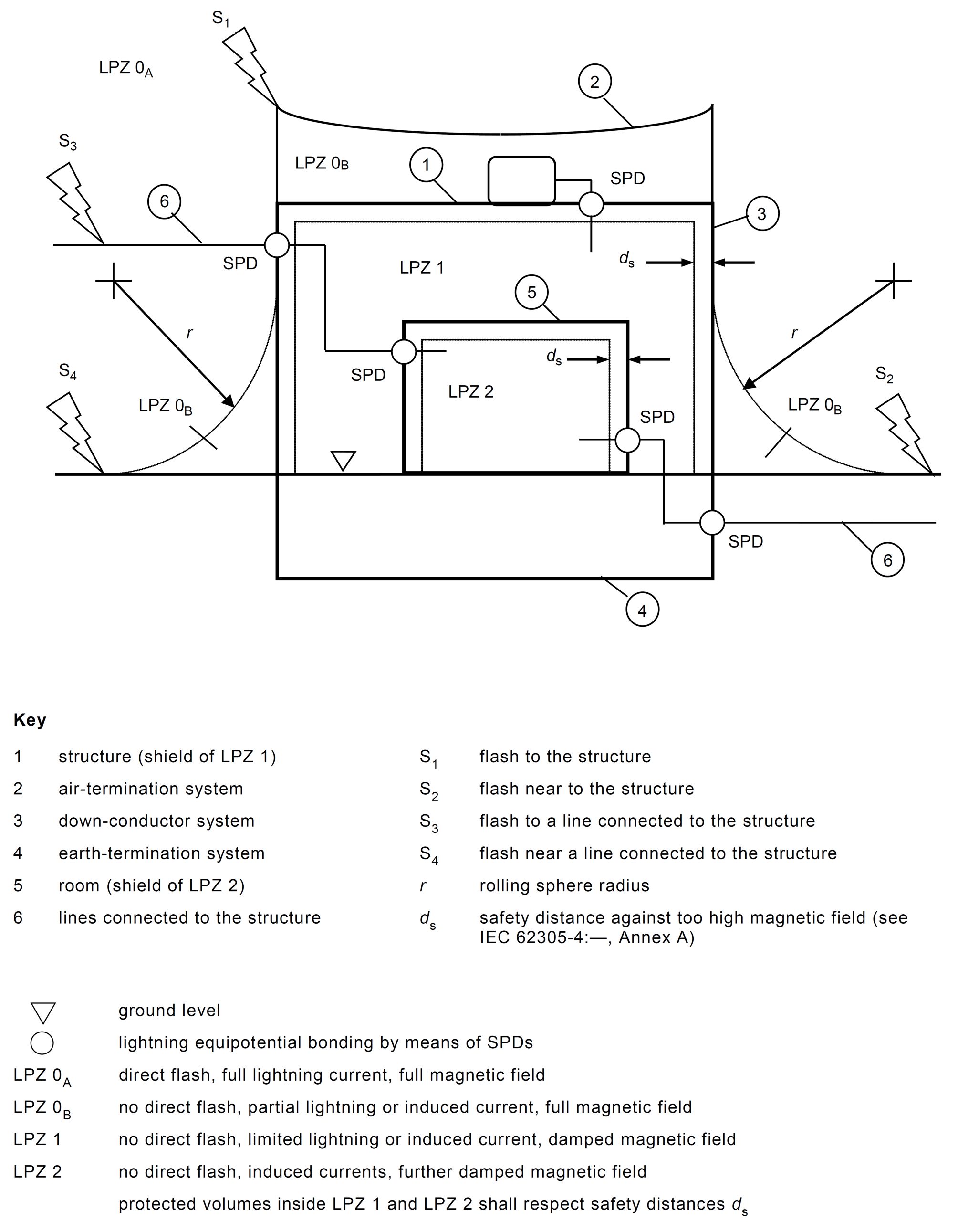 (10) Dolgotrajni udar strele - razelektritveni tok strele, ki je odvisen od nadaljevalnega toka strele. Čas trajanja TDOLGI (tj. čas od 10 % na čelu do 10 % vrednosti na hrbtu) stalnega nepretrganega toka, je tipično daljši od 2 ms in krajši kot 1 s.(11) Večkratni udar je udar strele, ki je navadno sestavljen iz treh do štirih udarov s tipičnim intervalnim trajanjem okoli 50 ms. Ugotovljeni so večkratni udari z nekaj desetimi intervali s trajanjem od 10 ms do 250 ms.(12) Točka udara je točka, kjer strela udari v zemljo ali izpostavljen objekt (npr. stavba, LPS, vod, drevo ipd.). Udar strele ima lahko več točk udara.(13) Tok strele i - tok, ki steče skozi točko udara.(14) Temenska vrednost toka strele I - največja vrednost toka strele.(15) Povprečna strmina udarnega toka strele - povprečna hitrost spremembe toka strele v časovnem intervalu Δt = (t2 – t1). Izražena je s spremembo udarnega toka strele na začetku in koncu tega intervala i = i(t2) -i(t1), deljeno z časovnim intervalom Δt = t2 – t1.(16) Čas čela udarnega toka strele T1 - navidezni parameter, ki je definiran kot 1.25 kratnik časovnega intervala med trenutkoma, ko sta doseženi 10 % in 90 % temenska vrednost. (17) Navidezna izvorna jakost toka udara strele O1 - točka presečišča časovne osi in premice, ki poteka skozi referenčni točki 10 % in 90 % na čelu toka strele; točka za 0.1T1 prehiteva trenutek, ko tok doseže 10 % temenske vrednosti.(18) Čas polovične vrednosti toka strele na hrbtu udarnega vala T2 - navidezni parameter, definiran kot časovni interval med navideznim začetkom O1 in trenutkom v katerem tok pade na polovico temenske vrednosti.(19) Trajanje razelektritvenega procesa TDOLGI - čas, ko tok strele teče skozi točko udara.(20) Trajanje toka dolgotrajnega udara strele je čas trajanja razelektritvenega toka, ko tok med točkama dolgotrajnega udara strele doseže vrednost od 10 % temenske vrednosti v naraščanju do 10 % temenske vrednosti v upadanju.(21) Naboj udara strele QSTRELE - časovni integral toka strele v času celotnega trajanja udara strele.(22) Naboj kratkotrajnega udara strele QKRATKI je časovni integral toka strele kratkotrajnega udara strele.(23) naboj dolgotrajnega udara strele QDOLGI je časovni integral toka strele dolgotrajnega udara strele.(24) Specifična energija W/R - časovni integral kvadrata toka strele v času celotnega udara strele. Sproščena energija, ki jo tok udara strele sprosti na enoto upornosti.(25) Specifična energija udarnega toka strele - časovni integral kvadrata udarnega toka strele v času trajanja udarnega toka. Specifična energija dolgotrajnega udara je tu zanemarljiva. (26) Objekti, ki jih je treba ščititi pred delovanjem strele - stavbe za katere se zahteva zaščita pred delovanje stavbe v skladu s predpisom.(27) Vodi - energetski vodi ali telekomunikacijski vodi, ki so priključeni na stavbe.(28) Telekomunikacijski vodi - vodi namenjeni za komunikacijo med napravami, ki so lahko nameščeni v ločenih delih stavbe, kot so telefonski in informacijski vodi.(29) Energetski vodi - distribucijski vodi, ki oskrbujejo z energijo stavbe in v njih nameščeno elektronsko opremo, kot so NN in VN namenske naprave.(30) Udar strele v stavbo - udar strele v ščiten stavbo.(31) Udar strele, ki udari v bližini ščitene stavbe - udar strele, ki udari v bližini ščitene stavbe lahko povzroči nevarne prenapetosti.(32) Električni sistem - sistem, ki vsebuje NN močnostne naprave.(33) Elektronski sistem - sistem, ki vključuje občutljivo elektronsko opremo kot so: telefonska oprema, računalniki kontrolni, krmilni in regulacijski sistemi, radio sistemi, močnostne elektronske inštalacije.(34) Notranji sistemi - električni in elektronski sistemi v stavbi.(35) Fizična poškodba - poškodba stavbe (ali njegove vsebine) zaradi mehanskih, termičnih, kemičnih in eksplozijskih efektov ob udaru strele.(36) Poškodbe živih bitij - trajne poškodbe izguba življenj ljudi ali živali, zaradi udara strele, napetosti dotika in koraka ob udaru strele. Živa bitja so lahko poškodovana tudi na druge načine. V tem standardu je izraz »poškodba živih bitij« obravnavan kot posledica električnega udara (tip poškodbe D1).(37) Škoda na električnih in elektronskih sistemih - trajne poškodbe električnih in elektronskih sistemov zaradi elektromagnetnega impulza električnega toka strele (LEMP).(38) Elektromagnetni udar strele, LEMP - elektromagnetni učinki toka strele. LEMP vključuje prevodne učinke udara in tudi sevalne učinke impulznega elektromagnetnega polja.(39) Elektromagnetni impulz električnega toka strele (LEMP) - vsi elektromagnetni učinki električnega toka strele preko uporovnega, induktivnega in kapacitivnega sklopa, ki povzročijo prenapetosti in sevalna elektromagnetna polja.(40) Prenapetost - prehodne prenapetosti kot posledica elektromagnetnega impulza električnega toka strele (LEMP), ki povzroči prenapetosti in nadtoke ali istočasno oboje.(41) Strelovodna zaščitna cona LPZ - področje, kjer je definirano elektromagnetno okolje, kot posledica udara strele. Meje LPZ niso običajno fizične meje na stavbi (npr. stene, stropi, tla).(42) Tveganje, R - vrednost verjetnih letnih izgub (ljudi in blaga) kot posledica udara strele, relativno na celotno vrednost (ljudi in blaga) v zaščiteni stavbi.(43) Sprejemljivo tveganje (RT) - največja vrednost tveganja, ki je še sprejemljiva za zaščiteno stavbo.(44) Zaščitni nivo LPL - številka povezana z izbiro parametrov strelnega električnega toka, ki se nanašajo na verjetnosti da za projektirane maksimalne in minimalne konstrukcijske rešitve ne bodo ogrožene v normalnih okoliščinah izbranih parametrov ob udaru strele v stavbo. Zaščitni nivo zaščite pred strelo se uporablja za projektiranje v skladu z relevantno skupino parametrov strelnega električnega toka.(45) Zaščitni ukrepi - ukrepi izvedeni na zaščiten stavbi, da se zmanjša tveganje.(46) Zaščita pred strelo LP - celotni sistem zaščite pred delovanjem strele stavb, vključno z notranjimi sistemi, vsebino in osebjem in je v splošnem sestavljen iz zaščite pred strelo in prenapetostnimi zaščitnimi ukrepi (LPS in SPM).(47) Sistem zaščite pred strelo LPS - celotni sistem zaščite pred delovanjem strele, uporabljen za zmanjšanje fizične ogroženosti stavb in zmanjšuje fizične poškodbe zaradi udara strele v stavbo. Sestoji se iz notranjega in zunanjega sistema zaščite pred strelo.(48) Lovilni sistem - del celotnega sistema zaščite pred strelo, ki je sestavljen iz kovinskih elementov, kot so kovinske palice, kovinske mreže ali žične vrvi, namenjenih za prestrezanje električnega toka udara strele.(49) Odvodni sistem - del celotnega sistema zaščite pred strelo, ki je namenjen prevajanju električnega toka strele v ozemljilni sistem.(50) Ozemljilni sistem - del celotnega sistema zaščite pred strelo, ki je namenjen prevajanju in razpršitvi električnega toka strele v zemljo.(56) Zunanji prevodni deli - del celotnega sistema zaščite pred strelo, ki je namenjen prevajanju in razpršitvi električnega toka strele v zemljo.(51) Strelovodno izenačevanje potencialov (EB) - povezava ločenih kovinskih delov z LPS na podlagi direktnega prevodnega stika ali preko prenapetostne zaščitne naprave, da se doseže zmanjšanje potencialnih razlik, ki jih povzroči tok strele.(52) Ozemljilna impedanca - je razmerje maksimalne vrednosti napetosti na ozemljilnem sistemu in ozemljilnim električnim tokom, ki se običajno ne pojavita v istem trenutku.(53) LEMP zaščitni ukrepi SPM - Zaščitni ukrepi, ki ščitijo notranje električne in elektronske sisteme pred vplivi elektromagnetnega impulza električnega toka strele (LEMP). To je del celotne zaščite pred strelo.(54) Magnetna zaščita - zaključen kovinski oklep, iz mreže ali masivne kovinske pločevine, ki objema stavbo ali njegov del, z namenom, da bi se zmanjšale okvare električnih in elektronskih naprav;.(55) Zaščitna vrv - kovinske žice, ki se uporabljajo za zmanjšanje fizične škode, zaradi udara strele v oskrbovalne vode.(56) Prenapetostne zaščitne naprave, SPD - Naprave, namenjene omejitvi prehodnih prenapetosti in prevajanju udarnih tokov. Vsebuje najmanj eno nelinearno komponento.(57) Koordinirani sistem prenapetostne zaščite (SPD) - Prenapetostne zaščitne naprave, primerno izbrane, medsebojno koordinirane in nameščene zmanjšujejo okvare električnih in elektronskih sistemov.(58) Naznačena zdržna udarna napetost, UW - zdržna udarna napetost, ki jo določi proizvajalec opreme ali njenega dela in označuje zdržno zmožnost njene izolacije pred prenapetostmi V tem standardu je upoštevana le zdržna napetost med vodnikom pod napetostjo in zemljo. (59) Izolacijski vmesniki - naprave, ki so sposobne zmanjšati prenos prenapetosti na vodih, ki vstopajo v zaščitne cone LPZ. To vključuje izolacijske transformatorje z ozemljenim kovinskim zaslonom med navitji. Izolacijske vzdržne karakteristike teh naprav so lahko samostojne ali skupne s SPD.(60) Metoda kotaleče krogle – pripomoček pri projektiranju LPS, ki določa zaščiteni prostor stavbe pri direktnih udarih strele.(61) Metoda zaščitnega kota – definiranje zaščitenega prostora znotraj ovojne površine, ki nastane med izpostavljenimi točkami na lovilnih vodnikih in referenčno ravnino pod zaščitnim kotom proti navpičnici, in to v vseh smereh.(62) Metoda mreže – metoda določanja zaščitenega prostora LPS, ki se približuje kovinski kletki.(63) Prenapetostni odvodnik - zaščitna naprava, ki nad določeno velikostjo omejuje prehodne prenapetostne vplive.(64) Odvodnik toka strele – zaščitna naprava, ki ima namen zaščititi električno inštalacijo in opremo pred udarnim razelektritvenim tokom strele.(65) Skupno ozemljilo - v stavbah z električno napeljavo je treba izvesti skupno ozemljilo, ki mora omogočati varno delovanje električne inštalacije in sistema zaščite pred strelo.(66) Merilni spoj - merilni spoj, namenjen za preverjanje povezanosti odvoda z ozemljilnim sistemom, izdelan v vseh glavnih strelovodnih odvodih v višini do 1.6 m od tal. V primeru armiranobetonske stene je ta izdelan na prehodu iz armiranobetonske stene na streho stavbe.(67) Merilni stik - izdelan na mestih glavnih odvodov , kadar so zidovi stavbe iz armiranega betona, v obliki privarjenega kovinskega priključka iz nerjavečega okroglega jekla na armaturno mrežo, enakega prereza, kot so glavni strelovodni odvodi, nameščenega 60 cm do 80 cm od tal .(68) Električni inštalacijski sistem - je sestav električnih inštalacij, ki se napaja z električno energijo iz enega priključnega mesta (merilnega mesta za obračunske meritve) in poteka od glavnih varovalk na priključku, do končnih priključkov električnih naprav. V primeru stalnega priključka naprave poteka inštalacijski sistem do priključnih sponk v napravi. V njem morajo biti uporabljeni enotni zaščitni ukrepi za zaščito pred električnim udarom, nad-tokom ter prekomernim segrevanjem.(69) Električne in strelovodne inštalacije na isti stavbi - električne inštalacije in sistem zaščite pred delovanjem strele je treba projektirati, izvajati in vzdrževati ter preverjati skupaj z zaščito pred delovanjem strele, ker je vanjo vključena tudi notranja, oziroma samo notranja zaščita pred strelo.(70) Oskrbovalni vod – kabel, nadzemni vod ali cevovod, ki od zunaj prihaja v stavbo in služi za oskrbo z energijo, vodo, plinom, informacijo, itd.(71) Notranji LPS – del LPS znotraj stavbe, ki ga tvorijo izenačitve potencialov (onemogočanje visoke napetosti dotika in koraka) in usklajene ločilne razdalje med deli strelovodne inštalacije med seboj in med deli stavbe (onemogočanje pojava iskrenja znotraj stavbe).(72) Zunanji LPS – del LPS zunaj stavbe, ki ga tvorijo lovilniki, odvodi in sistem ozemljil.(73) Ozemljilo – v zemljo položen vodnik z namenom odvajanja in razpršitve toka strele v zemljo (npr. palično ozemljilo, horizontalno ozemljilo, ploščato ozemljilo, ozemljilni obroč, itd).(74) Zaščitni nivo – celotni sklop zaščitnih ukrepov, določenih s parametri toka strele za določene vrste tveganja.(75) Zaščitna cona – področje v katerem lahko nastajajo samo določeni elektromagnetni učinki ob delovanju strele.(76) Naravni sestavni deli LPS – kovinski deli stavbe, ki prevajajo električni tok (betonska armatura, metalne obloge, ograje, itd.).(77) Zahtevne strelovodne in nizkonapetostne električne inštalacije so tiste električne in strelovodne inštalacije, ki so nameščene:v stavbah z nameščenim lastnim virom za proizvodnjo električne energije;v stavbah s sistemom ozemljitve IT;v stavbah, v katerih je nameščena transformatorska postaja v združenem sistemu ozemljil;v stavbah z eksplozijsko ogroženimi prostori v tistih delih stavbe in tokokrogih, ki jih določa elaborat eksplozijske ogroženosti; v stavbah s strelovodno inštalacijo izdelano v zaščitnem nivoju I, II;v stavbah, navedenih v prilogi 1 v pravilniku o zaščiti stavb pred delovanjem strele. (78) Manj zahtevne nizkonapetostne električne inštalacije in inštalacije zaščite pred delovanjem strele so tiste električne in strelovodne so inštalacije, ki ne sodijo v skupino zahtevnih električnih inštalacij in zahtevnih inštalacij zaščite pred delovanjem strele.(79) Električna oprema –predmet, ki se uporablja za take namene, kot so generacija, pretvorba, prenos, razdeljevanje ali izkoriščanje električne energije, kot npr. električni stroji, transformatorji, razdelilniki, merilni instrumenti, zaščitne naprave sistemi napeljav, oprema, ki troši električno energijo.(80) Vzdrževanje - kombinacija tehničnih, administrativnih in vodstvenih ukrepov v življenjski dobi naprave s ciljem obdržati napravo v stanju ali napravo vrniti v stanje, v katerem lahko opravlja svojo funkcijo.(81) ozemljilni sistem LPS in ozemljilna upornost RE - Del celotnega sistema zaščite pred strelo, ki je namenjen prevajanju in razpršitvi električnega toka strele v zemljo in zmanjšanju potencialno nevarnih prenapetosti.. (82) Ozemljitveni sistem LPS in ozemljitvena upornost RC je sistem sestavljen iz ozemljilne upornosti RE temeljnega ozemljilnega sistema in iz dodatnih upornosti do posameznih različnih priključkov po stavbi. (83) Specifična upornost zemlje E je električna prevodnost zemlje. (84) Referenčna zemlja – (nevtralna zemlja) je del zemlje, predvsem površina zemlje, zunaj vplivnega področja ozemljil v stavbi v katerem ni zaznavnega napetostnega vpliva zaradi in nastanka električnega toka med primerjanima točkama.(85) Izoliran zunanji sistem zaščite pred strelo – zunanji lovilni sistem strelovodne zaščite je izdelan ločeno, odmaknjen od kovinskih delov stavbe za varnostno razdaljo in združen v ozemljilnem sistemu v temeljni ekvipotencialni ploskvi.(86) Vzdrževalni pregledi – vizualni pregledi, ki jih lahko izvaja druga usposobljena oseba v obdobju med rednimi preverjanje po drugi zakonodaji.(87) Ločilna razdalja je fizična razdalja med različnimi kovinskimi deli in sistemom zaščite pred strelo.(88) Varnostna razdalja predstavlja najmanjšo ločilno razdaljo.NAMEN IN PODROČJE UPORABE(1) Ta tehnična smernica priporoča na osnovi evropskih standardov navedenih v točki 0.2.2 gradbene ukrepe za zaščito pred strelo, katerih cilj je omejiti ogrožanje ljudi, živali in premoženja v stavbah (glej tč. 0.1.2) ter v njihovi neposredni okolici na najmanjšo možno mero. Z upoštevanjem te smernice se bistveno poveča varnost pri uporabi stavbe in tudi varstvo pred požarom, ki bi lahko bilo ogroženo zaradi delovanja strele.(2) S to tehnično smernico se določa način izpolnjevanja zahtev za:tehnične lastnosti za LPS na in v stavbah in njihove inštalacije,tehnične lastnosti in druge zahteve za proizvode, ki so namenjeni vgradnji in povezavam v LPS,uporabnost LPS v času življenjske dobe stavb,projektiranje, izvajanje del in preverjanja LPS.(3) To tehnično smernico se smiselno lahko uporabi tudi za druge objekte, pri katerih udar strele lahko povzroči škodo. (4) Ta tehnična smernica se ne uporablja za:železniške sisteme,vozila, ladje, letala in morske ploščadi,podzemne visokotlačne cevovode,cevovode, elektroenergetske in telekomunikacijske vode, ki niso povezani z drugimi stavbami.TEMELJNE ZAHTEVE ZA PROJEKTIRANJE IN IZVEDBOSplošno(1) LPS je sestavni del stavbe in mora biti združljiv ter smiselno povezan z vsemi drugimi inštalacijami stavbe. Odločitev o izbiri primerne zaščite temelji na izbiri zaščitnega nivoja na osnovi sprejemljivega tveganja, za stavbo, ki jo je treba zaščititi pred posledicami delovanja strele.(2) Glede na vrednotenje tveganja in določeno sprejemljivo tveganje se za stavbe določi zaščitni nivo zaščite pred strelo LPL (od I do IV). Za vsak zaščitni nivo so definirani največji in najmanjši parametri toka strele (glej tabelo 1). Verjetnost nastanka tokov strele, kjer največje vrednosti parametrov, za zaščitni nivo I, ne bodo prekoračene, znaša 99 %. Največje vrednosti toka strele, ki se nanaša na zaščitni nivo I, se za zaščitni nivo II zmanjšujejo na 75 % in za zaščitna nivoja III in IV na 50% (linearno za I,Q in di/dt, toda kvadratično za W/R).(3) LPS mora biti izdelan tako, da lahko odvede atmosfersko razelektritev v zemljo brez škodljivih posledic in pri tem ne pride do poškodb živih bitij, električnih preskokov in nevarnih iskrenj.(4) Vrsta in mesto postavitve LPS morata biti ustrezno izbrana že v fazi projektiranja, da se čim bolj izkoristijo njihovi električni prevodni deli in z najmanjšimi stroški izdela učinkovit LPS, ki se tudi estetsko vključuje v stavbo in okolico.(5) Tehnične lastnosti LPS morajo v času uporabe stavbe zagotavljati vse projektirane zahteve, upoštevajoč primerno vzdrževanje, skladno s to smernico.(6) LPS mora po rekonstrukciji izpolnjevati vse tehnične lastnosti, ki jih je imel pred rekonstrukcijo.(7) Za stavbe zgrajene pred veljavnostjo Pravilnika o zaščiti stavb pred delovanjem strele, veljajo tehnične rešitve, ki so zahtevane v dokumentih za takratno pridobitev gradbenega dovoljenja in veljajo do konca življenjske dobe stavbe ali do rekonstrukcije.(8) Glede na položaj v stavbah je LPS sestavljen iz zunanjega in notranjega LPS.(9) V posameznih primerih, ko zunanji LPS ni potreben, je priporočljivo izdelati samo notranji LPS.Parametri toka strele(1) Mehanski, termični in elektromagnetni učinki strele so odvisni od temenske vrednosti toka strele (I), celotnega razelektritvenega naboja (zajema kratkotrajni in dolgotrajni udarni naboj) in specifične energije (W/R). Tabela 1: Najvišje vrednosti parametrov toka strele glede na zaščitne nivoje LPL (2) Škodljivi učinki, ki jih povzroča sprememba elektromagnetnega polja, so odvisni od strmine toka strele. Za namene načrtovanja se uporablja povprečna strmina med 30 % in 90 % temenske vrednosti porasta toka strele.Posledične poškodbe zaradi udarov streleZaradi učinkov delovanja strele so ogrožene:stavbne konstrukcije (npr. les, opeka, beton, armirani beton, železne konstrukcije);namenske funkcije (npr. stanovanjske stavbe, uradi, kmetijska gospodarstva, gledališča, hoteli, šole, bolnice, muzeji cerkve zapori, trgovske hiše banke, tovarne, industrijski postroji, športna igrišča);živa bitja v stavbah (npr. ljudje in živali) vnetljivi in nevnetljivi materiali, eksplozivni in ne eksplozivni materiali, električne in elektronske naprave);oskrbovalni vodi (npr. elektroenergetski vodi, telekomunikacijski vodi, cevovodi).Vzroki škodTok strele je osnovni povzročitelj nastanka škod. Škode lahko nastanejo zaradi (glej tabelo 2):S 1: razelektritve v stavbo,S 2: razelektritve v bližino stavbe,S 3: razelektritve v oskrbovalne vode stavbe,S 4: razelektritve v bližino oskrbovalnih vodov stavbeRazelektritve v stavbo lahko povzročijo:neposredne mehanske škode, požar in/ali eksplozije zaradi vročega električnega loka pri ohmskem zagrevanju zaradi prehoda električnega toka, električna erozija zaradi električnega naboja (taljenje kovine),požar in/ali eksplozija povzročena z iskrenjem zaradi galvanske in induktivne povezave in prehoda dela toka strele,poškodbe ljudi zaradi napetosti dotika in koraka zaradi galvanske in induktivne povezave,okvare ali nepravilno delovanje notranje opreme zaradi LEMP.Razelektritve v bližino stavbe lahko povzročijo:okvare in napačno delovanje notranje opreme v stavbi zaradi LEMP.Razelektritve v oskrbovalne vode stavbe lahko povzročijo:požar in/ali eksplozijo povzročeno z iskrenjem zaradi prenapetosti in toka strele, ki se prenese po oskrbovalnem vodu,poškodbe ljudi zaradi napetosti dotika in koraka kot posledica toka strele preko oskrbovalnega voda,okvare in napačno delovanje notranje opreme zaradi prenapetosti na oskrbovalnih vodih, ki jih prenesejo v zgradbo.Razelektritve v bližino oskrbovalnih vodov stavbe lahko povzročijo:okvare in napačno delovanje notranje opreme zaradi prenapetosti na oskrbovalnih vodih, ki jih prenesejo v zgradbo..Vrste škod(1) Tok strele lahko povzroča škode, ki so odvisne od karakterističnih značilnosti posameznih stavb (npr. konstrukcija, vsebina in uporaba, vrste oskrbovalnih vodov in uporabljeni zaščitni ukrepi pred strelo).(2) Tri vrste značilnih škod ob udaru strele, ki se lahko posledično pojavijo, so (glej tabelo 2):D 1: poškodbe živih bitij,D 2: fizične škode,D 3: škode na električnih in elektronskih sistemih.(3) Posamezne škode so lahko omejene na samo stavbo, del stavbe, notranjost stavbe, sosednje stavbe in okolje (npr. kemične ali radioaktivne emisije). Udar strele lahko povzroči škode na oskrbovalnih vodih v stavbi (cevovodi, električni in elektronski sistemi), ki se lahko posredno prenesejo tudi v samo stavbo.Vrste izgubVsaka izmed posameznih škod ali v medsebojni povezanosti lahko povzroči na stavbah različne vrste izgub in sicer:L 1: izguba človeškega življenja,L 2: izguba javne oskrbe,L 3: izguba kulturne dediščine,L 4: izguba gospodarskih vrednosti (stavbe in njene vsebine, prenehanje oskrbe),Tabela 2: Škoda in izguba v stavbi glede na različne točke udara strele Ocena tveganjaTveganje(1) Tveganje je vrednost povprečnih in verjetnih letnih izgub. Za vsako vrsto škode je za stavbo značilna vrednost.(2) Tveganja, ki se ovrednotijo za stavbe, so naslednja:R 1: tveganje izgube človeškega življenja,R 2: tveganje izgube javne oskrbe,R 3: tveganje izgube kulturne dediščine,R 4: tveganje izgube gospodarskih vrednosti.(3) Posamezna tveganja se morajo ovrednotiti skladno z vzroki škod, vrstami škod in vrstami izgub.Komponente tveganjaVsako tveganje je vsota posameznih komponent tveganja. Ob izračunu tveganja se posamezne komponente tveganja upoštevajo glede na vzroke in vrste škod ter vrste izgub v stavbah in sicer: upoštevajoč udare neposredno v stavbo,upoštevajoč udare v bližini stavbe,upoštevajoč udare v oskrbovalne vode stavbe,upoštevajoč udare v bližino oskrbovalnih vodov stavbe.Vrednotenje tveganj Odločitev o izbiri zaščitnega nivoja stavb v smislu zaščite pred strelo poteka skladno z vrednotenjem tveganja in ovrednotenja stroškov v naslednjem zaporedju:zbiranje podatkov o stavbi, ki jo je treba zaščititi,ugotovitev vseh vrst mogočih škod na stavbi in na oskrbovalnih vodih,ocenitev tveganj za vse vrste škod, ocenjevanje potrebe po zaščiti pred strelo s primerjavo posameznih tveganj s tolerančnim tveganjem RT,ovrednotenje stroškov izvedbe zaščite pred strelo glede na stroške brez zaščite.Vrednotenje komponent tveganjaV obravnavo komponent tveganja spadajo:sama stavba,inštalacije v stavbi,vsebina v stavbi,osebe v stavbi in tiste osebe, ki se nahajajo v razdalji 3 m od zunanjih zidov stavbe,okolica stavbe, ki je lahko ogrožena.Tolerančno tveganje RT(1) Tolerančno tveganje določa največjo vrednost sprejemljivega tveganja ščitene stavbe.(2) Tolerančno tveganje je za nekatere vrste izgub splošno ovrednoteno in prikazano v tabeli 3.Tabela 3 – Tolerančno (še sprejemljivo) tveganje RT Postopek vrednotenja tveganj(1) Postopek vrednotenja tveganj je smiselno prikazan na sliki 1, iz katere je razvidno vrednotenje potreb po zaščiti pred strelo in sicer:tveganje R1, R2,R3 in R4 za stavbo, (2) Za vsako teh tveganj je treba ugotoviti naslednje:identifikacija posameznih sestavin Rx, ki sestavljajo tveganje,ovrednotenje identificiranih komponent tveganja Rx,ovrednotenje celotnega tveganja R,identifikacija tolerančnega tveganja RT,primerjava celotnega tveganja R s tolerančnim tveganjem RT.(3) Kadar je R ≤ RT, zaščita pred strelo ni potrebna.(4) Kadar je R > RT, je treba upoštevati vrsto zaščitnih ukrepov pred strelo do te mere, da bo dejansko tveganje R manjše od tolerančnega RT.(5) Izbiro najprimernejše izvedbe zaščite pred strelo opravi projektant, po ovrednotenju vseh delnih tveganj (posameznih komponent tveganja) in upoštevati skupno tveganje, ki mora biti manjše od dopustnega (tolerančnega) RT. Pri tem morajo biti upoštevani vsi tehnični in ekonomski učinki različnih zaščitnih ukrepov.(6) Koristno je izračunati gospodarsko utemeljitev predvidenih zaščitnih ukrepov s ciljem zmanjševanja izgub L4. V ta namen je treba izračunati tveganje izgub gospodarskih vrednosti s pomočjo ocene tveganja R4 z izračunom stroškov z in brez zaščitnih ukrepov. Zaščitni ukrepi so stroškovno upravičeni, če je seštevek skupnih stroškov izgub brez zaščitnih ukrepov večji od stroškov zaščitnih ukrepov.Slika 1: Postopek vrednotenja tveganj glede na potrebo zaščite pred streloGostota atmosferskih razelektritev v zemljoGostota atmosferskih razelektritev v zemljo, izražena kot število udarov v zemljo na kvadratni kilometer na leto, je določena z meritvami. Število največjih vrednosti gostote strel je podano v prilogi 2 pravilnika.Razredi LPS(1) Glede na izbrani zaščitni nivo zaščite pred strelo so določeni štirje razredi (I-IV) izvedb LPS, kot je prikazano v Tabeli 4.Tabela 4: Povezava med zaščitnimi nivoji in razredi LPS (2) Razredi LPS se med seboj razlikujejo po:parametrih toka strele,polmeru končne prebojne razdalje, velikosti lovilne zanke in zaščitnem kotu,značilnih razdaljah med odvodi,ločilnih razdaljah med posameznimi deli, med katerimi lahko nastane preskok,minimalni dolžini ozemljil.(3) Razred LPS se izbere na temelju vrednotenja tveganja.Zunanji LPSZunanji LPS je namenjen prestrezanju direktnih udarov strele v zgradbo in prenosu toka strele od točke udara v zemljo. Namenjen je tudi čim bolj enakomerni razpršitvi tega toka v zemljo, brez povzročitve toplotnih in mehanskih poškodb oziroma nevarnega iskrenja, ki bi lahko povzročilo požar ali eksplozije Izbira zunanjega LPS.(1) V primeru, da ni mogoče vzpostaviti varnostnih razdalj v stavbah je treba medsebojno povezati vse ozemljitve (galvansko povezovanje, povezovanje z iskrišči in odvodniki).(2) Izolirani LPS naj se uporabi, kadar lahko toplotni učinki in učinki eksplozije v točki udara ali na vodnikih, ki vodijo tok strele, povzročijo škodo na zgradbi ali v njeni vsebini (gorljiva kritina, nameščene občutljive električne naprave na strehi, območja s tveganjem eksplozije in požara).Izoliran sistem LPS se lahko tudi uporablja, kadar občutljiva vsebina v zgradbi zahteva zmanjšanje sevanja elektromagnetnega polja zaradi udarnega toka strele v odvodih.(3) Pomožni sestavni deli v zgradbi izdelani iz prevodnih materialov, ki bodo trajno ostali v zgradbi ali na njej in ne bodo spreminjani se lahko uporabijo kot del LPS (npr. povezana jeklena armatura, kovinski okvir stavbi ipd.) v kolikor njihove dimenzije omogočajo varno pot toku strele, ki ga prevajajo.Lovilni sistem LPSVerjetnost vdora toka strele v zgradbo se bistveno zmanjša ob namestitvi ustrezno načrtovanega lovilnega sistema.(1) ) Lovilni sistem je lahko sestavljen iz različnih kombinacij naslednjih elementov:kovinskih palic (vključno s prostostoječimi kovinskimi stebri, povezovalnimi prečkami, kovinskimi portali ipd.),napetih vrvi,vodnikov v obliki mreže.(2) Pri vseh vrstah lovilnikov se morajo za določitev zaščitenega prostora upoštevati samo dejanske fizične dimenzije kovinskih lovilnih sistemov.(3) Posamezne kovinske palice naj bodo galvansko povezane skupaj na nivoju strehe, da se zagotovi razdelitev toka strele.(4) Radioaktivni lovilniki niso dovoljeni.(5) Elemente lovilnikov na zgradbi je treba namestiti na vogalih ter na izpostavljenih točkah in robovih, skladno z eno ali več naslednjimi sprejemljivimi metodami: metoda zaščitnega kota,metoda kotaleče krogle,metoda mreže.(6) Metoda kotaleče krogle je ustrezna v vseh primerih. Metoda zaščitnega kota je ustrezna za stavbe enostavnih oblik, vendar veljajo omejitve glede višine lovilnika, kot je prikazano na sliki 2.  Metoda mreže je primerna oblika zaščite, kadar se ščitijo ravne površine.Tabela 5: Največje vrednosti polmera kotaleče krogle strele in velikosti mreže, glede na razred LPS Opomba 1: Način ni uporaben pri višinah preko označb . V takem primeru je zaradi možnosti stranskih udarov potrebno uporabiti metodo kotaleče krogle in metodo lovilne mreže.Opomba 2: H je višina namestitve posameznega lovilnika nad prostorom, ki se ščiti.Opomba 3: Zaščitni kot se ne spreminja za H pod 2 m.Slika 2: Zaščitni kot lovilnikov z višino H, glede na razred LPS (7) Lovilniki LPS, ki niso izolirani od ščitene zgradbe, so lahko nameščeni kot sledi:če je streha narejena iz nevnetljivega materiala, so lovilni vodniki lahko nameščeni na površini strehe,če je streha narejena iz lahko vnetljivega materiala, je treba posvetiti pozornost razdalji med lovilnimi vodniki in materialom. Za slamnate strehe, kjer za povezavo slame niso uporabljene jeklene palice, je primerna razdalja 0,15 m. Za druge vnetljive materiale se šteje za primerno razdalja, ki ni manjša od 0,10 m,lahko vnetljivi deli ščitene zgradbe (npr. lesene plošče) ne smejo biti v neposrednem stiku z deli zunanjega LPS in ne neposredno pod nobeno kovinsko strešno kritino, ki bi bila lahko preluknjana zaradi strele (glej tabelo 6).(8) Kot pomožni sestavni deli lovilnega sistema LPS se lahko uporabljajo:kovinske obloge, ki prekrivajo ščiteno zgradbo, kadar je električna neprekinjenost med različnimi deli trajno izdelana (npr. s spajkanjem, varjenjem, stiskanjem, šivanjem, vijačenjem ali kovičenjem) in pri temdebelina kovinskih oblog ne sme biti manjša od t, podanem v Tabeli 6, kadar je dovoljeno taljenje materiala na mestu udara, zaradi taljenja kovine ne more priti do vžiga pod njimi, terdebelina metalnih oblog ne sme biti manjša od t, podanem v Tabeli 6, kadar ni dovoljeno taljenje materiala na mestu udara, ker se pod njimi nahajajo vnetljivi materiali, ki bi se zaradi taljenja kovine ali toplotnih učinkov, lahko vneli,kovinske obloge, ki niso prevlečene z električnim izolacijskim materialom,kovinski elementi strešne konstrukcije (nosilci, jeklena armatura itd.) pod nekovinsko kritino, če je sprejemljiva škoda na tej nekovinski strehi,kovinski deli, kot so dekoracije, tračnice, cevi, pokritja, itd. s preseki, ki niso manjši od predpisanega za standardne lovilne elemente,kovinske cevi in cisterne na strehi, če so narejene iz materiala z debelino in preseki navedenimi v Tabeli 6,kovinske cevi in rezervoarji, ki vsebujejo vnetljive ali eksplozivne mešanice, morajo imeti dimenzije, ki ustrezajo debelini t iz Tabele 6.Tabela 6: Najmanjše debeline kovinskih kritin ali kovinskih cevi zunanjega LPS (9) Če zahtevane dimenzije niso zagotovljene, je treba cevi in rezervoarje vključiti v del, ki ga je treba ščititi.(10) Cevovodi, ki prevajajo vnetljive ali eksplozivne mešanice in so spojeni s plastičnimi vložki ali prirobnicami, morajo biti vključeni v LPS, prirobnice in plastični vložki pa premoščeni z dimenzijami iz podanih mer materialov LPS.(11) Tanko prekritje z barvo, 1 mm asfalta ali 0,5 mm PVC ni ustrezna izolacija.(12) Če je streha, strešna obloga ali žleb iz bakra, je treba jeklene ali aluminijaste vodnike polagati tako, da deževnica ne teče z bakrenih delov na jeklene ali aluminijaste vodnike. Če to ni možno, je treba uporabiti bakrene vodnike.(13) Na stikih bakrenih in aluminijastih vodnikov je treba vstaviti vložek iz obeh materialov (Al - Cu) ali inox. Pocinkano jeklo in aluminij se lahko spoji neposredno (glej tabelo 8).(14) Na strehah iz pocinkane pločevine ali aluminija ni dovoljeno uporabljati za lovilno mrežo gole bakrene žice.(15) Višina namestitve kovinskih vodnikov lovilne mreže nad streho, upoštevajoč vse vremenske razmere, mora biti vedno večja, kot je geometrijsko posedanje lovilne mreže krogelnega loka kotaleče se krogle izbranega zaščitnega nivoja. To se doseže z strešnimi podporami nameščenimi na ustrezni razdalji.(16) Pri stavbah višjih od 60 m lahko pride do stranskih udarov, še posebej v vrhove, kote in robove površin. Uporabi se ravne lovilne mreže (glej tabelo 7). Tudi strele z majhnimi temenskimi vrednostmi toka strele lahko uničijo električno in elektronsko opremo na stenah zunaj zgradb.Odvodni sistemPotek strelovodnih odvodov je v izvedbi odvisen od izvedbe strelovodne lovilne mreže oziroma možnosti vzdrževanja varnostnih razdalj na in v stavbi do drugih kovinskih delov, kovinskih ohišij in drugih kovinskih konstrukcij do katerih lahko nastane električni preboj ob udaru strele v stavbo ali njegovo bližino. Zaradi tega je treba strelovodne odvode prilagoditi danim okoliščinam in jih obravnavati povezane z drugimi pomožnimi odvodi oziroma jih namestiti v popolnoma izolirani izvedbi. Odvodi morajo biti nameščeni ravno in navpično tako, da zagotavljajo najkrajšo in direktno pot do zemlje. Najmanjši prerezi strelovodnih odvodov so podani v tabeli 13.Odvodni sistem za neizolirani sistem zaščite pred strelo(1) Odvodi odvajajo tok strele od točke udara do zemlje. Omogočajo:več vzporednih tokovnih poti,najkrajšo dolžino vzporednih poti,izenačitev potencialov s prevodnimi deli stavbe.(2) Razdalje med posameznimi navpičnimi odvodi in med posameznimi vodoravnimi krožnimi povezavami so prikazane v tabeli 7.Tabela 7: Razdalje med odvodi glede na razred LPS (3) Odvodi morajo vzpostavljati najkrajšo možno povezavo z ozemljilnim sistemom stavbe, če je mogoče navpično, brez spremembe smeri. Odvodi morajo biti čim krajši. Treba jih je namestiti predvsem blizu robov stavbe in čim bolj proč od oken, vrat, električnih napeljav in tistih kovinskih mas, ki iz posebnih razlogov niso priključene na napeljave zaščite pred strelo.(4) Število odvodov za vsak neizoliran sistem ne sme biti manjše kot dva. Porazdeljeni naj bodo okoli oboda zaščitene zgradbe upoštevajoč arhitekturne in praktične omejitve.(5) Lovilna mreža na strehi in sistem odvodov LPS so v nekaterih primerih lahko izdelani tudi delno izolirano od kovinskih delov stavbe, kadar ni omogočena ustrezna varnostna razdalja s do vseh drugih kovinskih delov v stavbi. Vsi odvodi morajo biti po prehodu v zemljo medsebojno povezani z osnovnim potencialnim obročem, oddaljenim 1 m od temelja zgradbe in istočasno povezani z ozemljilom v temelju zgradbe.(6) Kadar v stavbi ni mogoče zagotoviti zadostne varnostne razdalje s med lovilno mrežo z odvodi do vseh kovinskih delov je treba izdelati izoliran LPS. Za primerno izolacijo strelovodnih odvodov se zato lahko uporabljajo visokonapetostni uporovno izolirani strelovodni odvodi, ki direktno in po najkrajši poti povezujejo strelovodno lovilno mrežo z ozemljilnim sistemom stavbe. Sistem strelovodne zaščite bo tako varno prenesel razelektritveni tok strele v zemljo, brez nevarnosti električnih prebojev do drugih kovinskih delov in to brez potrebnih težav pri vzpostavljanju medsebojne varnostne razdalje(7) V stavbah, grajenih iz armiranega betona, je mogoče uporabiti armaturo kot strelovodne odvode in istočasno kot zaščito pred vplivi elektromagnetnih polj. Pri tem pa je treba upoštevati neprekinjenost galvanskih spojev in minimalne dimenzije okroglih armaturnih palic najmanjšega premera od 8 mm do 10 mm. Električno neprekinjenost armaturnih palic je treba preveriti s sprotnimi meritvami električne upornosti med najvišjim delom in nivojem tal. Celotna električna upornost naj ne bo večja kot 0,2 . Če je ta vrednost presežena, se armatura ne more uporabiti kot strelovodni odvod.(8) Pri neizoliranem LPS od zgradbe so lahko strelovodni odvodi nameščeni:na površini stene ali v samo steno, če je stena izdelana iz negorljivega materiala,najmanj 0,10 m oddaljeni od stene na zidne podpore, ki so med seboj oddaljene največ 
2 m, na strešne podpore oddaljene med seboj 1,5 m in na slemenske podpore med seboj oddaljene 1 m, če je stena izdelana iz lahko gorljivega materiala in je porast temperature odvodov lahko nevaren.(9) Za odvode se uporabijo tudi kovinske mase, ki prehajajo skozi stavbo in imajo dovolj velik prerez, skladno z dimenzijami vodnikov za LPS in je njihova električna neprekinjenost med različnimi deli trajno zagotovljena (armiranobetonska ogrodja dobro povezana med seboj, jekleni okvir zgradbe, fasadni elementi, profilne ograje in kovinske konstrukcije fasad). Pri tem pa je vsekakor treba upoštevati varnostno razdaljo s do drugih kovinskih delov v stavbi.(10) Odvodi se ne smejo polagati v žlebove. Za odvode se ne sme uporabljati plinovodov.(11) Pred priključkom odvodov na združen ozemljilni sistem je treba izdelati merilni spoj, ki ga je mogoče zaradi merilnih namenov galvansko ločiti. Ob uporabi naravnih kovinskih mas in armature, kot naravnih odvodov, v kombinaciji z drugimi odvodi je prav tako treba izdelati v merilne namene merilni spoj ali pa če to ni mogoče, merilni stik , če se je zaradi večkratne vzporedne povezanosti ne da ločiti. Merilni spoj se v takih primerih izvede tam, kjer je odvod mogoče galvansko ločiti (npr. na prehodu iz armature na streho zgradbe). Merilni stik se izvede z varjenjem nerjavnega priključka na kovinsko armaturo zgradbe premera najmanj 8 mm, na višini približno 60 cm do 80 cm od tal, ki je namenjen merjenjem potencialnih razlik dotika in koraka. Iz armaturnega zidu naj gleda približno 7 cm. (12) Vodniki, ki se medsebojno povezujejo in spojke morajo biti, po možnosti, iz enakega materiala. Primernost povezave različnih materialov je prikazana v tabeli 8. V primeru spajanja nezdružljivih materialov po tabeli 8, je treba uporabiti vložek iz nevtralnega materiala, najmanjše debeline 2 mm. (13) Kovinski žlebi za zbiranje in kovinske cevi za odvod vode se lahko uporabljajo kot pomožni odvodi, če so njihovi spoji dobro spajkani. Vsekakor pa jih je treba povezati po najkrajši poti s strelovodno inštalacijo.(14) Za strelovodne odvode lahko uporabimo tudi aluminijaste vodnike ustrezne dimenzije, preseka najmanj 50 mm2. V primeru polaganja v agresivne materiale (beton) jih moramo zaščititi s plastično cevjo. Aluminija v zemljo ne smemo polagati.Tabela 8: Možnosti spajanja različnih materialov, glede na elektrokemični potencialOdvodni sistem za izolirani sistem zaščite pred streloNamestitev izoliranega sistema mora biti kot sledi:če je lovilnik sestavljen iz kovinskih palic na ločenih drogovih(ali na enem drogu), ki niso kovinski ali iz povezanih jeklenih konstrukcij, je potreben vsaj en odvod za vsak drog. Za drogove, ki so kovinski ali iz povezanih jeklenih konstrukcij, dodatni odvodi niso potrebni;če je lovilnik sestavljen iz napetih vrvi (ali ene vrvi) je potreben vsaj en odvod na vsaki podporni konstrukciji;če je lovilnik sestavljen iz mreže vodnikov je potreben en odvod najmanj na vsakem koncu podporne vrvi.Ločilna razdalja med kovinskimi deli in LPS(1) Električno izolacijo med lovilno mrežo, odvodi in kovinskimi deli se lahko v danih primerih doseže z vzpostavitvijo ločilne razdalje med kovinskimi deli v stavbi in LPS. Ločilna razdalja mora biti večja od varnostne razdalje. Varnostna razdalja s se v splošnem določi s pomočjo naslednje enačbe:kjer so,ki - koeficient odvisen od izbrane razreda LPS (glej tabelo 9),kc - koeficient odvisen od toka strele, ki teče po lovilniku in odvodu (glej tabelo 10),km - koeficient odvisen od električnega izolacijskega materiala (glej tabelo 11),l - dolžina vodnika LPS v m, na katerem je ločilno razdaljo treba vzpostaviti do najbližje točke izenačitve potencialov.Tabela 9: Izolacija zunanjega LPS – vrednost koeficienta kiTabela 10: Izolacija zunanjega LPS - vrednost koeficienta kc Tabela11: Izolacija zunanjega LPS -vrednost koeficienta km (2) V primeru vključevanja vodov ali zunanjih prevodnih delov v stavbi je treba zagotoviti direktno izenačitev potencialov ali povezavo preko iskrišč ali SPD.(3) Kadar ločilne razdalje nikakor ni mogoče doseči v stavbah z večkratnimi medsebojnimi povezavami vseh kovinskih mas, povezanimi z armaturno mrežo, kovinskimi konstrukcijami, je treba med njimi zagotoviti ustrezno izenačevanje potencialov z neposrednimi povezavami, skladno z navedenimi preseki vodnikov v tabelah št. 15 in 16. Med kovinske dele, ki zaradi različnih vzrokov (npr. korozija) ne smejo biti neposredno povezani z združenim sistemom ozemljil, je treba namestiti ustrezna iskrišča. Energijsko ustrezna iskrišča je treba namestiti med vodniki električne inštalacije in združenim sistemom ozemljil s strelovodno inštalacijo, z zaščitno ozemljitvijo PE, oziroma PEN v primeru skupne povezave z obratovalno ozemljitvijo električnega omrežja.Ozemljitev(1) Razpršitev električnega toka strele v zemljo je pomembna naloga sistema zaščite pred strelo. Razelektritveni tok strele ne sme povzročati nevarnih prenapetosti na svoji poti do končne razelektritve strelnega naboja. Zato je pomembno oblikovanje ozemljil, saj so njihove oblike in dimenzije celo pomembnejše kot sama specifična upornost zemlje v katero so ozemljila položena. (2) S stališča zaščite pred strelo je najboljše en sam integrirani ozemljilni sistem, ki je uporaben za vse namene, ki jih v stavbi potrebujemo (zaščita pred strelo, ozemljitev za obratovalne zahteve, zaščitna ozemljitev ohišij in kovinskih delov, zaščita pred električnim udarom v električni inštalaciji, telekomunikacijske in informacijske naprave, vzdrževanje nivojev elektromagnetne združljivosti, itd.). Ozemljilni sistem(1) Pri razpršitvi toka strele v zemljo se zmanjšujejo prenapetosti s primernim razporejanjem ozemljil. V splošnem je nizka ozemljilna upornost, manjša od 10 Ω najprimernejša. Pri specifični upornosti tal, ki je večja od 250 Ωm, naj ozemljilna upornost ne bo večja kot 4 % od izmerjene specifične upornosti tal v Ωm.(2) S stališča zaščite pred strelo, kakor tudi elektroenergetskih in telekomunikacijskih naprav, je enoten in združen ozemljitveni sistem vseh povezanih ozemljil na stavbah najprimernejši. V stavbah z izdelano električno inštalacijo je ozemljitev strelovodne inštalacije vedno povezana z zaščitno ozemljitvijo PE. Z obratovalno ozemljitvijo v električni inštalaciji pa le takrat v PEN, ko to dovoljujejo obratovalni pogoji v napajalnem omrežju oziroma, ko to v soglasju o priključitvi in ob izvedbi priključitve dovoli distribucijski operater. Temu delu napeljave je zaradi pravilnega delovanja treba posvetiti posebno pozornost.(3) Za ozemljila se lahko uporabijo posebej v ta namen v zemljo položeni vodniki v obliki:vodoravno položenih žic in trakov (tračna ozemljila),navpičnih cevi ali profilov (palična ozemljila),navpičnih plošč (ploščna ozemljila),kovinske konstrukcije in mreže ter cevi v zemlji, razen tistih za katere obstajajo posebni razlogi za njihovo ločenost (katodna zaščita).(4) Če ima posamezna stavba več ozemljil jih je treba zvezati med seboj z vodnikom, položenim v zemljo. Pri tem je treba dati prednost krožnemu obroču okoli stavbe položenega v zemlji v razdalji 1m od zunanjih sten zgradbe v globini najmanj 0.5 m (priporočljivo 0.8 m). Krožni obroč tako pomaga znižati ozemljilno upornost in istočasno znižati potencialno razliko med steno stavbe in stojiščem osebe, ki se slučajno stene dotika v trenutku udara strele v stavbo. Na krožni obroč se na več mestih poveže tudi temeljsko ozemljilo stavbe, najmanj na enakih medsebojnih razdaljah, kot jih za strelovodne odvode definira zaščitni nivo zaščite pred strelo. Po potrebi se lahko položi več krožnih vodnikov čemer se še izboljša ozemljilne razmere in razporeditev električnega potenciala ob dotiku in koraku.(5) Vodoravna ali navpična ozemljila nameščena zunaj ščitene stavbe in povezana z vsakim strelovodnim odvodom ali temeljskim ozemljilom, ki ne tvorijo zaprte zanke označujemo skladno s standardom SIST EN 62305-3 s tipom razporeditve ozemljil A. Pri tem skupno število ozemljil ne sme biti manjše od dva. Večanje dolžine vodoravnih ozemljil preko 60 m, s ciljem zmanjševanja ozemljilne upornosti, ni smiselno.(6) Pri polaganju vodoravnih zvezdastih ozemljil, pri katerih iz ene točke v raznih smereh izhaja več posameznih vodnikov, naj bo medsebojni kot med dvema sosednjima ozemljiloma večji od 
60 0.(7) Obročasta ozemljila zunaj zgradbe, ki tvorijo zaprto zanko (vsaj 80 % celotne dolžine) in so povezana v mrežo, označujemo s tipom ozemljil B. Ta izvedba je priporočljiva v golih skalnatih tleh in pri zgradbah z obsežnejšimi elektronskimi sistemi ali velikim tveganjem požara.(8) Mere in materiali ozemljilnih vodnikov so prikazani v tabeli 14.(9) Ozemljilna upornost medsebojno povezanih ozemljil naj bo zaradi zmanjšanja vpliva možnih interferenc merjena pri čim večjem električnem toku in pri nizki frekvenci, ki je drugačna od omrežne ali njenem mnogokratniku.(10) Z ozemljilom v zemlji, kot pomožno ozemljilo, je treba spojiti vse kovinske mase, ki so od ozemljila oddaljene manj kot 20 m, razen tistih, za katere z drugimi predpisi to ni dovoljeno (npr. kovinske mase v sistemu katodne zaščite).(11) Če so z ozemljili povezane cevi vodovodne inštalacije, je treba premostiti vse vodne števce in podobne naprave, ki so vgrajene med mesti, na katerih so na različnih kovinskih delih lahko različni potenciali. Prerezi vodnikov teh povezav so podani v tabeli 15.(12) Palična ozemljila, običajno izdelana iz pocinkanih jeklenih cevi najmanjšega notranjega premera 38 mm in dolžine 3 m, morajo bito medsebojno povezana v potencialni kovinski obroč v okolici stavbe. Med seboj morajo biti oddaljena vsaj za dolžino ozemljila.(13) Razdalja med ozemljilom oziroma odvodom in podzemnimi električnimi kabli mora znašati najmanj 3 m, križanje pa je treba izvesti v pravem kotu. Če pri križanju ni mogoče ohraniti te razdalje jo je dovoljeno zmanjšati, če je dovod do ozemljila izoliran z zaščitno cevjo iz neprevodnega in vlago-odbojnega materiala. Zaščitne cevi morajo biti tako dolge, da ostane med kablom, ki ga je treba zaščititi, in neizoliranim dovodom oziroma ozemljilom z razdaljo vsaj 3 m. Za križanje ozemljil s cevovodi veljajo enaka določila.(14) Vodovodnih in plinovodnih omrežij ni dovoljeno uporabljati za ozemljila.(15) Posameznih ozemljil načeloma ne smemo polagati pod mesta na katerih se med nevihto zbirajo ljudje ali živali .Če se temu ni mogoče izogniti je treba z ustreznimi ukrepi preprečiti nevarnost zaradi napetosti koraka, ki nastane ob udaru strele.(16) Na ozemljila strelovodov je treba priključiti ozemljila sosednjih strelovodov in ozemljene kovinske mase, če je mogoče, vse do razdalje 20 m.(17) Ozemljila železniških tirov in strelovodna ozemljila v isti referenčni zemlji lahko povežemo z iskrišči ali izoliranimi vmesniki (električna korozija).(18) Vodila dvigal, ki segajo do vrha stavbe (zadnjega nadstropja), morajo biti na njihovem zgornjem in spodnjem koncu po najkrajši poti priključena na strelovodno inštalacijo. Na spodnjem koncu morajo biti povezana z ozemljilno mrežo v temelju stavbe, na zgornjem koncu pa povezana na strelovodno inštalacijo kot pomožni strelovodni odvod v kolikor to dopušča izvedba strelovodne inštalacije (izolirana ali neizolirana).Izvedba LPS v stavbah z eksplozijsko ogroženimi prostoriNa osnovi ocene tveganja se izbere ustrezen zaščitni nivo zaščite pred strelo. Zaščitna nivoja I in II ustrezata za vse primere, kjer se v stavbah nahaja vsebina, ki je posebej občutljiva na učinke delovanja strele. Zaradi posledic udara strele se lahko v okolico sprostijo snovi nevarne za življenje ljudi in živali. Izbira zaščitnega nivoja je odvisna tudi od eksplozijskih in vnetljivih mešanic, ki so nameščene v stavbi ali njenem delu. Projektant mora, glede na podatke o gostoti strel v danem okolju, vsebino v stavbi in dejavnost v njej izbrati ustrezni zaščitni nivo zaščite pred strelo.MATERIALI ZA VODNIKE(1) Za strelovodne vodnike se lahko uporabljajo v tabeli 12 navedeni materiali pod naslednjimi pogoji:Tabela 12: Materiali LPS in pogoji rabea (2) Vrste materialov in oblike ter najmanjši prerezi vodnikov lovilne mreže in odvodov so prikazani v tabeli 13. Tabela 13: Material, oblika in najmanjši prerez lovilnih vodnikov, lovilnih palic, paličnih zemljevodov in odvodova(3) Mere strelovodnih vodnikov, ki se uporabljajo za ozemljilni sistem so prikazane v tabeli 14.Tabela 14: Material, oblika in najmanjše mere ozemljila, ePREPREČITEV ISKRENJA IN PREBOJEVSplošno(1) Pri prevajanju toka strele od lovilne mreže, preko odvodov v ozemljilni sistem se v notranjosti stavbe preko kovinskih povezav in elektromagnetnega polja prenašajo vplivi, ki lahko povzročijo nevarna iskrenja in preboje med:kovinskimi konstrukcijami,notranjimi povezavami različnih inštalacij,zunanjimi prevodnimi deli in povezavami stavbe z okolico.(2) Iskrenja znotraj stavbe so nevarna za nastanek požarov, eksplozij in uničenje v stavbi delujočih naprav. Zato je treba izvesti dodatne zaščitne ukrepe.(3) Nevarno iskrenje med različnimi deli notranjih naprav in inštalacij se prepreči z:izenačitvijo potencialov,električno izolacijo.Izenačitev potencialovSplošno(1) Izenačitev potencialov se doseže s povezovanjem:kovinskih delov v stavbi,kovinskih inštalacij,notranjih oskrbovalnih inštalacijskih sistemov,zunanjih prevodnih delov in inštalacijskih povezav stavbe.Ob vzpostavitvi povezav izenačitve potencialov je treba upoštevati, da se del toka strele lahko zaključuje tudi preko teh povezav.(2) Izenačitev potencialov se izvede s:povezovalnimi vodniki,prenapetostnimi zaščitnimi napravami (SPD), kjer neposredna povezava z vodniki ni izvedljiva,iskrišči, kjer ni dovoljena direktna povezava s povezovalnimi vodniki.Izbira načina je odvisna od lastnosti drugih inštalacij v stavbi (električne, telekomunikacijske, požarne, varnostne itd.).Izenačitev potencialov kovinskih inštalacij(1) V primerih, ko je zunanji LPS izveden v izolirani izvedbi, se izenačitev potencialov izdela samo na nivoju ozemljilnega sistema (povezan potencialni obroč v okolici stavbe). V primeru takšne izvedbe je glede prerezov povezovalnih vodnikov treba upoštevati še četrti in peti odstavek te točke.(2) Za zunanji LPS, ki ni izoliran od notranjih kovinskih mas, se izenačitev potencialov izvede na naslednjih mestih:v pritličju na nivoju priključkov ozemljitvenega sistema in izdelano tako, da jih je mogoče enostavno preverjati,kjer izolacijske zahteve niso izpolnjene. (3) Povezave za izenačitev potencialov morajo biti izdelane direktno in po najkrajši poti.(4) Najmanjši prerezi povezav za izenačitev potencialov, ki povezujejo posamezne kovinske dele LPS, različne zbiralke za izenačitev potencialov ali povezujejo zbiralke za izenačitev potencialov na ozemljitveni sistem in, ki lahko prevajajo znaten del toka strele, so prikazani v tabeli 15.Tabela15: Najmanjše mere vodnikov, ki povezujejo različne zbiralke za izenačitev potencialov ali povezujejo zbiralke za izenačitev potencialov na ozemljitveni sistem(5) Najmanjši prerezi povezav izenačitev potencialov med notranjimi kovinskimi deli ali povezave kovinskih delov na zbiralke za izenačitev potencialov in, ki ne prevajajo znatnega toka strele so prikazani v tabeli 16.Tabela 16: Najmanjše mere vodnikov, ki povezujejo notranje kovinske inštalacije na zbiralke za izenačitev potencialov(6) Če so v plinske ali vodovodne cevi znotraj stavbe vstavljeni izolacijski vložki, se ti premostijo s SPD, ki so dimenzionirane za tako namestitev. Enako velja za druge kovinske dele, ki običajno niso povezani z združenim ozemljitvenim sistemom v stavbi (npr. deli zaščiteni s katodno zaščito).Izenačitev potencialov zunanjih prevodnih delov (1) Povezovanje zunanjih kovinskih delov je treba po možnosti izvesti čim bliže ob vstopu v zaščiteno stavbo.(2) Povezovalni vodnik mora imeti zadosten prerez in mora biti sposoben prevajati predvideni del toka strele.(3) Če se direktna povezava ne more izdelati, se le-ta vzpostavi s pravilno dimenzioniranim iskriščem.(4) Če je treba izdelati izenačitev potencialov kadar ni zunanjega LPS se za ozemljilni sistem uporabi ozemljitev električne inštalacije.Izenačitev potencialov v notranjem delu LPS(1) V sistemu notranje zaščite pred delovanjem strele predstavljata najboljši zaščitni ukrep ozemljevanje in povezovanje za nameščene naprave in opremo v okviru istega ozemljitvenega sistema. Vmesne, dosledno izvedene, direktne galvanske povezave in povezave z napravami SPD zagotavljajo zadovoljive zaščitne rešitve pred poškodbami živih bitij in naprav. Ozemljitveni sistem znotraj stavbe je treba izbrati glede na zahteve vgrajene opreme (radialni, mrežni ali sistem drevesa).(2) Oklopljanje je temeljni ukrep za reduciranje elektromagnetnih vplivov. Vključuje naprave in prevodnike in se lahko izvede prostorsko v posameznih zaščitnih conah ali v celotni stavbi (gostota armaturnih palic v betonskih stenah).(3) Kadar so notranji vodniki v obliki oklopljenih kablov ali so položeni v kovinske kanale ter cevi, je treba oklope in kovinske kanale ter cevi povezati z ozemljitvenim sistemom stavbe. Pred tem je treba preveriti preseke posameznih kabelskih kovinskim plaščev in ugotoviti njihovo zmožnost prevajanja električnega toka, ki bo tekel po izenačitveni povezavi oziroma kovinskem kabelskem plašču. Načeloma je pri tem treba upoštevati tabeli 15 in 16. V kolikor je presek kovinskega kabelskega plašča nezadosten je treba kovinski plašč ozemljiti enostransko in na drugem koncu kabla med kovinskim plaščem in žilami kabla namestiti ustrezne prenapetostne odvodnike ali iskrišča. Obstaja pa tudi možnost uporabe kovinskega plašča kabla ozemljenega na obeh koncih kabla z dodatno in preseku ustrezno galvansko povezavo, položeno paralelno s kablom. Rešitev je primerna pri daljših kabelskih povezavah ko na enem koncu kabla pride do delovanja prenapetostnega odvodnika v eni fazi in prenosa potenciala po kablu, ki lahko pripelje do previsokih vzdolžnih induciranih napetosti.(4) Kadar električni kabli in drugi vodniki v stavbi nimajo kovinskih oklopov oziroma niso položeni v kovinske kanale ali cevi, morajo biti povezani s SPD. V TN sistemih električne inštalacije morajo biti PE in N vodniki galvansko povezani na LPS. V TT sistemih električne inštalacije morajo biti PE vodniki galvansko povezani na LPS.(5) V primerih izvedbe zaščite pred prenapetostmi v notranjosti stavb je treba izdelati koordinirano zaščito s pravilno izbranimi karakteristikami prenapetostnih zaščitnih naprav SPD.Izenačitev potencialov v sistemih oskrbovalnih vodov(1) Izenačitev potencialov električnih in telekomunikacijskih vodnikov se izdela skladno s točko 4.2.4.(2) Vsi vodniki vsakega oskrbovalnega voda naj bodo povezani direktno ali preko iskrišč oziroma SPD na ozemljitveni sistem stavbe v katero se vključujejo. Vodniki pod napetostjo naj bodo povezani na zbiralko za izenačitev potencialov preko SPD. V TN sistemih naj bodo PE in N vodniki direktno povezani z zbiralkami za izenačitev potencialov skupaj s strelovodno inštalacijo.(3) SPD je obvezno montirati ob vhodu priključnih napajalnih vodov v omaro tako, da skupna dolžina posameznih povezav SPD ne presega 50 cm in se ne križa z ostalimi povezovalnimi vodniki omar. Odvodnik toka strele je priporočljivo namestiti v prvi možni točki vhoda glavnega napajalnega voda v stavbo tako, da se vodnik do mesta priklopa ne križa oziroma vodi vzporedno z notranjimi inštalacijami.(4) Če so vključevani vodi oklopljeni ali položeni v kovinskih ceveh, je treba plašče ali kovinske cevi povezati z ozemljitvenim sistemom v stavbi. O prerezih kovinskih plaščev oklopljenih kablov in o njihovem številu ter o možnosti povezovanja na obeh koncih kabelskih kovinskih plaščev, na osnovi opravljenega izračuna odloča projektant.(5) Povezave kabelskih opletov in kovinskih zaščit naj bodo izdelane ob vstopu povezav v stavbo. Pri tem naj bodo karakteristike SPD v skladu s točko 4.2.3 in koordinirane skladno s tretjim odstavkom točke 4.2.4 in prilagojene možnosti odvajanja nevarne vstopajoče energijske vsebine (koncept stopnjevane prenapetostne zaščite).(6) Druga stran iskrišč oziroma SPD ne sme biti vezana na tokokroge funkcionalne ozemljitve FE.(7) V primeru vključevanja vodov ali zunanjih prevodnih delov v stavbi je treba zagotoviti direktno izenačitev potencialov ali povezavo preko iskrišč ali SPD.(8) V stavbah s kontinuirano povezavo kovinskih mas, povezano armaturno mrežo, kovinsko konstrukcijo, ločilne razdalje ni mogoče doseči, kar zahteva galvansko povezavo vseh kovinskih delov v enotni in združeni ozemljitveni sistem.ZAŠČITA PRED NEVARNOSTMI ZARADI NAPETOSTI DOTIKA IN KORAKAZaščitni ukrepi pred napetostjo dotika(1) Pri odvajanju toka strele v zemljo lahko zunaj stavbe nastanejo previsoke napetosti dotika. Te nevarnosti se zmanjšujejo na sprejemljivo raven, če:v normalnih pogojih delovanja ni v razdalji 3 m od odvodov nobene osebe,naravni sistem kovinskih mas sestavljen iz številnih povezanih paralelnih poti in povezan z armaturo in konstrukcijo stavbe z zagotovljeno dobro električno prevodnostjo (sistem z najmanj 10 odvodi),prehodna upornost površinske plasti tal znotraj 3 m od odvoda ni manjša od 100 k.(2) Če ni izpolnjen nobeden izmed pogojev iz prejšnjega odstavka te točke, je treba zaradi zaščite oseb pred previsoko napetostjo dotika, storiti naslednje:izolirati odvode LPS,namestiti fizične ovire in opozorila za zmanjšanje možnosti dotika LPS odvodov.(3) V primeru pričakovanih nevarnosti previsokih napetosti dotika in ob neizpolnjenih pogojih prvega odstavka projektant določi potrebne dodatne ukrepe in po potrebi preverjanje nastankov nevarnih potencialnih razlik.Zaščitni ukrepi pred napetostjo koraka(1) Previsoka napetost koraka se zmanjša na sprejemljivo raven, če:v normalnih pogojih delovanja ni v razdalji 3 m od odvodov nobene osebe,je nameščen sistem z najmanj 10 odvodi,prehodna upornost površinske plasti tal znotraj 3 m od odvoda ni manjša od 100 k.(2) Plast izolacijskega materiala, kot npr. 5 cm asfalta ali 15 cm gramoza, načeloma zmanjšuje nevarnost napetosti koraka na sprejemljivo mejo.(3) Če ni izpolnjen nobeden izmed pogojev iz prvega odstavka, je treba zaradi previsoke napetosti koraka storiti naslednje:izdelati potencialne izenačitve z oblikovanjem gostote mrež ozemljilnega sistema,namestiti fizične ovire in opozorila za zmanjševanje možnosti dotika odvodov LPS znotraj 3 m območja okoli njih.(4) V primeru pričakovanih oziroma ugotovljenih nevarnosti previsokih napetosti koraka in ob neizpolnjenih pogojih iz prvega odstavka te točke določi projektant potrebne dodatne ukrepe in po potrebi preverjanje izvorov nevarnih potencialnih razlik. ZAŠČITA ELEKTRIČNIH IN ELEKTRONSKIH SISTEMOV V STAVBAHSplošno(1) Atmosferske razelektritve ob njihovem praznjenju v točko udara in posredno okolico predstavljajo visoko-energijski pojav. Razelektritveni udar sprosti stotine mega-joulov energije, zato je smiselna vgradnja dodatne zaščite nekaterih pomembnejših delov električne in elektronske opreme.(2) Stalno nevarnost za električno in elektronsko opremo predstavlja LEMP, ki deluje:preko prenesenih ohmskih in induciranih prenapetosti na električne in elektronske naprave in njihove povezave,z učinki sevalnih elektromagnetnih polj direktno na same naprave.(3) Povezovalni mehanizmi so lahko različni in sicer:uporovne povezave (npr. galvanska povezanost ozemljilnega sistema z različnimi povezovalnimi vodi),povezave preko elektromagnetnega polja (npr. zanke ožičenj),elektromagnetnih sklopov (npr. preko oddajnikov, anten).(4) Prenapetostni vplivi lahko nastajajo zunaj in znotraj stavbe:zunanji vplivi na stavbe nastajajo ob atmosferskih razelektritvah v priključene oskrbovalne vode ali v njihovo bližino. Lahko pa se prenesejo tudi preko električnih in elektronskih povezovalnih sistemov,notranje prenapetosti v stavbi lahko nastajajo ob direktnih udarih strele v stavbo ali v njeno bližino.Zaščitne coneZaščita pred LEMP temelji na namensko izbranih zaščitnih conah, namenjenih za obvladovanje elektromagnetnega vpliva, ki nastane v stavbi ob udaru strele. Posamezne zaščitne cone zaporedoma omejujejo elektromagnetne vplive udarnega toka strele. V območju posamezne cone je vpliv LEMP zmanjšan na dovolj nizek nivo, kar omogoča nemoteno delovanje naprav, ki v tej coni delujejo in so zanjo namensko dimenzionirane. Na mejah med posameznimi zaščitnimi conami so nameščene SPD, ki za njimi omogočajo zmanjšani elektromagnetni vpliv udarnega ali delnega toka strele. Načeloma velja, da višja številka zaščitne cone, pomeni ugodnejše parametre elektromagnetnega okolja. Ozemljevanje in povezovanje(1) Uspešnost ozemljevanja in povezovanja temelji na združenem ozemljitvenem sistemu za katerega je pomembno, da ga sestavlja:ustrezen ozemljilni sistem, ki razprši razelektritveni tok strele v zemljo, inustrezno galvansko povezovanje, ki zmanjšuje potencialne razlike in obenem zmanjšuje vplivajoče magnetno polje.(2) Različne načine ozemljevanja in povezovanja izbere projektant z metodami radialnega ozemljevanja, metodami zanke in metodami drevesa..Magnetno oklopljanje in prepletanjeMagnetno oklopljanje zmanjšuje prodirajoče elektromagnetno polje, kakor tudi različne notranje prenapetostne vplive. Primerno prepletanje posameznih notranjih vodnikov v povezovalnih poteh prav tako zmanjšuje, na najmanjšo mero, amplitude notranjih prenapetostnih udarov. Oba načina sta tudi zelo učinkovita pri zmanjševanju posledic notranjih poškodb na napravah. Magnetno oklopljanje in prepletanje je bolj podrobno prikazano v 6. poglavju standarda SIST EN 62305-4.Koordinirana SPD zaščitaZaščita notranjih električnih in elektronskih naprav zahteva sistematičen pristop s koordiniranim nameščanjem prenapetostnih zaščitnih naprav (SPD) tako za močnostne, kakor tudi za signalne povezave. Posamezne karakteristike zaščitnih naprav so odvisne od namena naprav, ki jih ščitimo (analogne, digitalne, enosmerne ali izmenične, nizko ali visokofrekvenčne). Načrtovanje, izbira in pregledni postopek zaščite pred LEMPNačrtovanje in izbira zaščitnih naprav pred LEMP mora potekati istočasno s projektiranjem celotne stavbe in pred njegovo gradnjo. Na tak način je treba koristno uporabiti naravne sestavine drugih projektiranih sistemov stavbe in najti najbolj ustrezno rešitev za polaganje kablov in lokacijo posamezne opreme. Naprave ali deli inštalacije na stavbahVsa elektro-strojna oprema, ki je inštalirana na stavbo predstavlja obsežen sistem lovljenja strele in mora imeti urejeno zaščito pred strelo. Ob spremembah, obnovah, popravilih stavb dodajajo novo elektro-strojno opremo, ki je izven obstoječe zaščite pred strelo in poveča tveganje udara strele.Pri pripravi projekta za tako opremo ali izpostavljene dele inštalacij stavbe, je treba zagotoviti ustrezno zaščito pred strelo ter izvesti ukrepe in jih preveriti, kot določajo druge točke te smernice. Za sisteme s sončnimi elektrarnami mora biti izdelana strelovodna inštalacija na osnovi ocene tveganja (glej točko 2.4).PREVERJANJA LPSSplošno(1) Preverjanja, kot del zagotavljanja varnega delovanja sistema zaščite pred strelo, obsegajo vizualni pregled, preskuse in meritve vgrajenega sistema, vključno s tistimi deli električnih inštalacij, ki so s tem sistemom neločljivo povezani. (2) Pregledniki brez preverjanja dokumentacije oziroma referenčnih podatkov ne morejo opravljati vizualnega pregleda, preskusov in meritev na električnih in strelovodnih inštalacijah. Kjer ustrezne dokumentacije ni, glede opravijo vizualni pregled in lastniku dajo potrebno informacijo o načinu pridobitve potrebne dokumentacije.(3) Pri vgradnji in preverjanju strelovodne inštalacije ta vedno predstavlja zaključeno celoto: lovilni sistem, odvodni sistem, ozemljilni sistem in sistem zaščite pred prenapetostmi.Pristojnosti preglednika(1) Ob začetku gradnje mora biti izbran preglednik, ki je prisoten in preveri namestitev ozemljila/ozemljitve pred zalivanjem v beton oziroma pred zasutjem in ob vseh nadaljnjih fazah gradnje stavbe, ki bi lahko vplivale na pozneje nepreverljivo pravilnost izvedbe sistema zaščite pred delovanjem strele. Zapisniki predhodnih preverjanj posameznih gradbenih faz so sestavni del končnega zapisnika o prvem preverjanju sistema zaščite pred strelo.(2) Preverjanja LPS zgrajene v zaščitnem nivoju I in II lahko opravlja le posameznik, ki si je pridobil poklicno kvalifikacijo NPK za preglednika zahtevnih električnih inštalacij in inštalacij zaščite pred delovanjem strele.(3) Preverjanja LPS zgrajene v zaščitnem nivoju III in IV lahko opravlja posameznik, ki si je pridobil poklicno kvalifikacijo NPK za preglednika manj zahtevnih električnih inštalacij in inštalacij zaščite pred delovanjem strele.(4) Po končani izvedbi sistema za zaščito pred delovanjem strele, po spremembah, obnovah, popravilih in občasno je treba opraviti preverjanje ustreznosti in kakovosti tega sistema za zaščito pred delovanjem strele, njegovih lastnosti, varnosti, zanesljivosti in funkcionalnosti ter uporabe predpisanih gradbenih proizvodov.(5) Kadar ima stavba vgrajeno zaščito pred udarom strele, je treba vizualni pregled, preskus in meritve električnih inštalacij opraviti v rokih, določenih za preverjanje in preskus zaščite pred udarom strele, razen meritev zaščite pred električnim udarom, ki jih vključujejo samo preverjanja, predpisana s pravilnikom, na podlagi katerega je izdana ta tehnična smernica.(6) Preverja sistem zaščite pred delovanjem strele v celoti. Po spremembah, rekonstrukcijah in popravilih sistema za zaščito pred delovanjem strele, je treba opraviti preverjanje celotnega sistema za zaščito pred delovanjem strele, pri čemer je treba ugotoviti strokovno pravilnost in varnost tudi v tistem delu, ki se ni spreminjal, rekonstruiral ali popravljal.(7) Po opravljenem preverjanju lahko preglednik na vidnem mestu strelovodne inštalacije namesti svojo številko potrdila o usposobljenosti in datum opravljenega preverjanja, kar omogoča hiter inšpekcijski nadzor o zakonsko določenih preverjanjih in zagotovljeni varnosti sistema za zaščito pred delovanjem strele.Odgovornosti preglednika(1) Preglednik je odgovoren za pravilno izvajanje njegovega področja dejavnosti.(2) Preglednik z NPK za manj zahtevne električne inštalacije in inštalacije zaščite pred delovanjem strele ne sme samostojno izvajati preverjanj zahtevnih električnih in strelovodnih inštalacij.(3) Preglednik odgovarja za neustrezne ali potvorjene zapisnike o preverjanjih. Upoštevati mora rezultate in priporočila predhodnih preverjanj.Vizualni pregledPri vizualnem pregledu je treba preveriti:da obstaja projekt (in načrti) o zaščiti stavb pred delovanjem strele,da obstajajo dokumenti o skladnosti (izjave o skladnosti, atesti) vgrajenih materialov,da je izvedba zaščite pred strelo v izolirani ali neizolirani izvedbi skladna s projektno dokumentacijo,da je LPS v dobrem stanju in na pogled ne kaže vidnih poškodb,da ni zrahljanih spojev in naključnih prekinitev vodnikov, spojev in povezav,da strelovodna inštalacija (merilni spoj, merilni stik, oštevilčeni odvodi na tlorisu stavbe, gostota lovilne mreže in odvodov) ustrezajo izbranemu (projektiranemu) zaščitnemu nivoju strelovodne inštalacije,da zaradi korozije ni oslabljenih delov LPS, zlasti ne v stikih s tlemi,da so vsi vidni ozemljitveni in ozemljilni priključki nepoškodovani,da so vsi vidni vodniki in sestavni deli sistema pritrjeni na ustrezne podlage in da niso deli mehanske zaščite poškodovani,da so izvedeni zaščitni ukrepi pred nevarnostmi zaradi previsokih napetosti dotika in koraka na mestih, kjer se zadržujejo ali gibljejo ljudje,da na zaščiteni stavbi ni prišlo do dodatnih sprememb, ki bi zahtevale dodatne zaščitne ukrepe,da ni znakov poškodb LPS in vključenih prenapetostnih zaščitnih naprav ali varovalk, ki ščitijo prenapetostne zaščitne naprave,da so povezovalni vodniki in spoji v stavbi primerno nameščeni,da je pravilno izdelana izenačitev potencialov za katerokoli novo napeljavo ali dodatek, ki sta bila izvedena v stavbi od zadnjega preverjanja in da so bili izdelani preskusi neprekinjenosti za te nove dodatke,da so ustrezno izvedene galvanske povezave s sosednjimi stavbami in povezanost njihovih inštalacij,da so primerno izbrane in ohranjene ločilne razdalje,da so povezovalni vodniki, spoji in naprave za zaslanjanje, mesto položitve kablov in prenapetostne zaščitne naprave pravilno nameščene, pravilno povezane z ozemljitvenim sistemom,da je dosežena in ohranjena združljivost naprav električne in strelovodne inštalacije glede na sistem ozemljitve v električni inštalaciji (TN, TT, IT),da je dosežena in ohranjena združljivost naprav električne in strelovodne inštalacije glede na načrtovane zaščitne cone sistema LPS,da so prehodi vodnika iz temelja v zemljo in iz zemlje v nadzemni del izvedeni iz nerjavečega materiala in z ustrezno izolacijo (bitumenski trak, izoliran vodnik,…),da je temeljno ozemljilo galvansko povezano z armaturo stavbe z varjenimi spoji ali ustreznimi spojnimi elementi.(2) Pri rednih pregledih se lahko opusti dejanja iz točk 1, 2, 6, 18, 19, 20 in 21 prejšnjega odstavka.PreskusiPo opravljenem vizualnem pregledu je treba opraviti naslednje preskuse:ugotoviti ali medsebojne razdalje v lovilni mreži in med posameznimi odvodi ustrezajo projektiranemu zaščitnemu nivoju strelovodne inštalacije,ugotoviti ali medsebojne razdalje med različnimi kovinskimi deli ali deli drugih inštalacij ustrezajo v projektu izračunani ločilni razdalji,preskusiti izolacijsko ustreznost izolacijskih vložkov in iskrišč, ki namensko ločujejo različne kovinske inštalacije (plin, inštalacije s katodno zaščito itd.)preskusiti delovanje prenapetostnih zaščitnih naprav, opraviti poskusni izkop ozemljila v primeru opaženja znatnejših korozijskih vplivov ali nenavadnega povečanja ozemljilne upornosti ozemljil, ki so pred preverjanjem kazale precej višje vrednosti,preskus dimenzij vodnikov lovilne mreže, odvodov in ozemljil.Meritve(1) Po opravljenem vizualnem pregledu in preskusih se preverjanje nadaljuje z meritvami. Glede na ugotovitve obeh predhodnih delov preverjanja (izvedba LPS, okolje, posebne zahteve) se izbere ustrezna merilna metoda, ki zagotavlja zahtevano merilno točnost posameznega merjenja. Treba je opraviti naslednje meritve:meritev neprekinjenosti oziroma povezanosti kovinskih delov v enoten ozemljitveni sistem. Pri tem je pomembno da so te meritve, že med gradnjo, opravljene za tiste kovinske dele, ki v kasnejših preverjanjih več ne bodo vidni ali dostopni. Pri teh meritvah je treba upoštevati dejstvo, da so pri TN sistemu ozemljitve električne inštalacije v ščiteni stavbi vse ozemljitve povezane v enoten oziroma združen sistem ozemljil (PEN). Pri sistemu ozemljitve električne inštalacije v sistemu TT pa so skupno s strelovodno inštalacijo vsi kovinski deli povezani z zaščitno ozemljitvijo PE. V IT sistemih električne inštalacije pa je strelovodna inštalacija povezana z vsemi kovinskimi deli in skupnim zaščitnim vodnikom v IT sistemu,meritev ozemljitvene upornosti združenega sistema ozemljil (upornost ozemjilnega sistema povečana za upornost od ozemljilnega sistema do točke merjenja v stavbi); za meritev ozemljitvene upornosti je treba upoštevati referenčno točko zunaj potencialnega vpliva strelovodne inštalacije stavbe (merilni stik-referenčna zemlja),merjenje ozemljitvene upornosti posameznega ozemljila (ločeno merjenje). Meritev ozemljitvene upornosti se opravi med razklenjenim merilnim spojem in ozemljilom. Meritev je, v primeru več paralelnih odvodov mogoče opraviti tudi pri sklenjenem merilnem stiku po zančni merilni metodi,meritev neprekinjenosti galvanskih povezav in spojev, s čemer se dokaže njihovo majhno električno upornost med točkama povezave,merjenje napetosti reagiranja prenapetostnih zaščitnih naprav ali toka praznega teka (uhajavi tok) zaščitne naprave,meritev napetosti dotika in koraka na posebej izpostavljenih mestih, kjer se pričakuje nevarne potencialne razlike.(2) Merilniki za omenjene zahtevane meritve morajo ustrezati standardom serije SIST EN 61557.Vzdrževalni pregled(1) Vzdrževalni pregled lahko izvaja lastnik oziroma ustrezno kvalificirana pooblaščena oseba. Ta pregled se izvaja običajno še zaradi drugih zahtev, kot je varnost pri delu, med rednimi pregledi, ki zajemajo tudi preizkuse in meritve.(2) Pri vzdrževalnem pregledu je treba vizualno pregledati:da je LPS v dobrem stanju in na pogled ne kaže vidnih poškodb,da ni zrahljanih spojev in naključnih prekinitev vodnikov, spojev in povezav,da strelovodna inštalacija (merilni spoj, merilni stik, oštevilčeni odvodi na tlorisu stavbe, gostota lovilne mreže in odvodov) ustrezajo izbranemu (projektiranemu) zaščitnemu nivoju strelovodne inštalacije,da zaradi korozije ni oslabljenih delov LPS, zlasti ne v stikih s tlemi,da so vsi vidni ozemljitveni in ozemljilni priključki nepoškodovani,da so vsi vidni vodniki in sestavni deli sistema pritrjeni na ustrezne podlage in da niso deli mehanske zaščite poškodovani,da so pravilni indikatorji vgrajenih zaščitnih naprav,da ni znakov poškodb LPS in vključenih prenapetostnih zaščitnih naprav ali varovalk, ki ščitijo prenapetostne zaščitne naprave,da so ustrezno izvedene galvanske povezave s sosednjimi stavbami in povezanost njihovih inštalacij,da so povezovalni vodniki, spoji in naprave za zaslanjanje, mesto položitve kablov in prenapetostne zaščitne naprave pravilno nameščene, pravilno povezane z ozemljitvenim sistemom,da so prehodi vodnika iz temelja v zemljo in iz zemlje v nadzemni del z ustrezno izolacijo (bitumenski trak, izoliran vodnik,…),da je temeljno ozemljilo galvansko povezano z armaturo stavbe z varjenimi spoji ali ustreznimi spojnimi elementi.(3) Za vzdrževalne preglede je treba voditi evidenco o vizualnih pregledih, ki je shranjena pri lastniku. Za istovetnost je odgovoren lastnik.Obdobja za preverjanje(1) Kadar stavba združuje različno zahtevne električne inštalacije, elektroenergetske postroje in/ali sistem zaščite pred strelo se obdobje za redna preverjanja, kot tudi vzdrževalne preglede določi glede na njihovo zahtevnost.(2) Obdobja obveznih vizualnih pregledov in preverjanj zunanjega sistem LPS naj bodo usklajena z obdobji obveznih pregledov in preverjanj najzahtevnejših nizkonapetostnih električnih inštalacij ali postroja v stavbi in se izvajata hkrati. (3) Vizualni pregled in preverjanje notranjega sistema zaščite pred strelo in električnih inštalacij v stavbi se, kadar to ocena tveganja ne določi drugače, izvaja v obdobjih, ki so zahtevani za to vrsto električne inštalacije.(4) Tabela 17 podaja priporočena obdobja, zahtevnost in obseg preverjanj glede na vrsto in zahtevnost stavb.Tabela 17Obdobja za redna preverjanja, zahtevnost in obsegLegenda izvajalcev:A – Preglednik z NPK za zahtevne električne inštalacije in inštalacije zaščite pred delovanjem streleB – Preglednik z NPK za manj zahtevne električne inštalacije in inštalacije zaščite pred delovanjem streleC – Ostale oblike sodelovanja pri pregledu električne varnosti:varnostni inženir skrbniki električne varnostipreglednik varnostne razsvetljavehomologiran organ za preglede NN električnih inštalacij vozil ter električne vleke L – Lastnik oz. z njegove strani imenovan skrbnik – nadzornik električnih inštalacij ali upravljalec z organizirano dejavnostjo skladno z GZLegenda izvornega predpisa:I - Pravilnik o vzdrževanju elektroenergetskih postrojevII - Pravilnik o zahtevah za nizkonapetostne električne inštalacije v stavbah (NNELI)III - Pravilnik o zaščiti stavb pred delovanjem strele (LPS)IV - Pravilnik o zaščiti nizkonapetostnih omrežij in pripadajočih transformatorskih postajV - Pravilnik o protieksplozijski zaščiti (Uradni list RS, št. 41/16)VI - Pravilnik o varnosti in zdravju pri uporabi delovne opreme (VZUDO)VII - Pravilnik o gradbiščih, Uredba o zagotavljanju varnosti in zdravja pri delu na začasnih in premičnih deloviščihLegenda vrste pregleda:0 – Vizualni pregled po II in III, točke 12.2 v TSG-002 ali TSG 003.1 – Preskus po II in III, točke 12.3 v TSG-002 ali TSG 003 2 – Meritev po II in III, točke 12.4 v TSG-002 ali TSG 0033 – Vzdrževalni pregled po II in III, točka 12.5 v TSG-002 ali TSG 003, ali drug pregled prilagojen vrsti inštalacije, postroju ali opremiP – Preverjanje (pregled, preizkus in meritve)Razlaga sestavljenega zapisa:Odgovorna oseba vrsta pregleda regulativaPrimer: AP II/III, kar pomeni: Preglednik NPK za zahtevne električne inštalacije in inštalacije zaščite pred delovanjem strele (A) izvede preverjanje(P) po pravilniku NNELI in LPS (II/III).OPOMBA:Lastnik oz. neposredni uporabnik stavbe, objekta, električne inštalacije ob njegovem koriščenju stalno vizualno preverja tudi brezhibnost električnih inštalacij in v primeru neustreznega stanja o tem obvesti odgovorno osebo oz. si zagotovi pregled s strani strokovne osebe.Kadar stavba vključuje različno zahtevne električne inštalacije in elektroenergetske postroje, periodo vzdrževalnih pregledov in preverjanj določimo različno, glede na njihovo zahtevnost. Periodi obveznih vizualnih pregledov in preverjanj zunanjega sistem LPS naj bosta skladni s periodami obveznih pregledov in preverjanj NNELI najzahtevnejše električne inštalacije ali postroja v stavbi in se izvajata hkrati. Vizualni pregled in preverjanje notranjega sistem LPS in NNELI, ostalih električnih inštalacij in postrojev v isti stavbi se, kadar to ocena tveganja ne določi drugače, izvaja po periodiki zahtevani za to vrsto električne inštalacije ali postroja.Zapisnik o preverjanju(1) Preglednik mora sestaviti zapisnik o opravljenem preverjanju LPS, ki ga naročnik preverjanja hrani s projektom LPS, skupaj z vsemi predhodnimi poročili o preverjanjih in vzdrževanju. Meritev mora biti opravljena z upoštevanjem izvedbe električne inštalacije skladno z združenim sistemom ozemljil na stavbi.(2) Zapisnik mora podati oceno o ustreznosti sistema zaščite pred strelo za celotno stavbo. Pozitivna ocena je le, če vsi rezultati vseh predvidenih pregledov in preskusov ustrezajo. Pri negativni oceni mora zapisnik vsebovati prilogo s seznamom odkritih neustreznosti in neobvezno predlogom predvidenih ukrepov. (3) V primeru negativne ocene oziroma neustreznega sistema zaščite pred strelo je treba po odkritih neustreznosti te odpraviti in s pregledom oziroma preizkusi in meritvami preveriti rezultate. To je treba ponavljati, dokler končni zapisnik ne da pozitivne ocene ustreznosti. (4) Lastnika/upravljavca se pisno seznani z možnimi nevarnostmi zaradi odkritih neustreznosti. Pisna seznanitev je priloga zapisnika.(5) Sestavni del stavbe so tudi inštalacije, kot npr. električna, vodovodna, plinska, informacijske inštalacije, sistemi ogrevanja, sončne elektrarne, sprejemniki sončne energije.(6) Če električna inštalacija merjene stavbe spada v skupino zahtevnih objektov, lahko meritve strelovodne inštalacije opravi le preglednik s potrdilom NPK za zahtevne električne inštalacije in inštalacije zaščite pred delovanjem strele.(7) Preglednik mora ugotoviti povezanost strelovodnih ozemljil s PE ali PEN sistemom električne inštalacije. (8) Navesti je treba, ali gre za samostoječo stavbo s sistemom ozemljil, ki niso nepovezani z drugimi objekti ali za stavbo v urbani sredini s povezanimi ozemljili z drugimi objekti.(9) Preveriti je treba izvedbo zunanje strelovodne inštalacije (izolirana ali neizolirana izvedba).(10) Zapisnik o preverjanju mora vsebovati naslednje informacije:splošno stanje lovilnih vodnikov in drugih sestavnih delov lovilnega sistema;stopnjo korozije in učinkovitost korozijske zaščite;zanesljivost povezav in drugih sestavnih delov LPS, kovinskih elementov in ohišij naprav;meritve ozemljilne upornosti ozemljilnega sistema kot celote upornost galvanskih povezav s sosednjimi objekti;meritve upornosti ozemljil posameznih strelovodnih odvodov in povezav preko lovilne mreže in ozemljil. Posamezni strelovodni odvodi morajo biti označeni (tlorisna skica, načrt) tako, da so opravljene meritve vselej identično ponovljive. V primeru še drugih inštalacij morajo biti te razvidne v skupni skici;meritve upornosti galvanskih povezav strelovodne inštalacije z drugimi kovinskimi deli in kovinskimi deli drugih inštalacij glede na povezanost z LPS (el. inštalacija, vodovod, centralna kurjava itd.);enoumno morajo biti podani rezultati vseh opravljenih meritev in sicer vse zahtevane vrednosti preverjanja za vsak del sistema zaščite pred delovanjem strele in je iz zapisnika možno ugotoviti za kateri del gre, kje se nahaja ter ponoviti preverjanje na isti način;rezultat uspešnega preverjanja je zapisnik o preverjanju z ugotovitvami, da so bile pri preverjanju eventualno ugotovljene pomanjkljivosti odpravljene in, da strelovodna inštalacija v celoti ustreza zahtevam Pravilnika o zaščiti stavb pred delovanjem strele ter je za njeno varno delovanje, na osnovi rezultatov opravljenega preverjanja, podana pozitivna strokovna ocena;ugotovljene pomanjkljivosti je treba slikovno dokazati; podatki iz katerih je razvidno, da so bili opravljeni pregledi, preskusi in meritve iz točk 7.2, 7.3 in 7.4 ter podatke o preglednikih, inštrumentih in dejansko uporabljenih merilnih metodah;v zapisniku je treba navesti oznako, številko in datum veljavnega potrdila, ki dokazuje podatke o umerjanju uporabljenih merilnih inštrumentov;v zapisniku je treba navesti, da je izvedba notranje in zunanje zaščite pred delovanjem strele skladna s projektom izvedenih del ali drugo primerljivo dokumentacijo.(11) V primeru, da je ocena ugotovljenega stanja negativna zaradi nepravilne izvedbe projekta sistema zaščite pred strelo, mora lastnik stavbe od izvajalca zahtevati ureditev na stanje, kot ga določa projekt.PrilogaPredlogi zapisnikov o preverjanju sistema za zaščito pred delovanjem streleREPUBLIKA SLOVENIJAMINISTRSTVO ZA OKOLJE IN PROSTOR TEHNIČNA SMERNICA TSG-N-003: 2019Minister za infrastrukturo in prostor na podlagi tretjega odstavka 26. člena Gradbenega zakona (Uradni list RS, št. 61/17 in 72/17 – popr.) izdaja tehnično smernicoZAŠČITAPRED DELOVANJEM STRELEMinister za okolje in prostorSIMON ZAJCŠtevilka: 007-134/2019V Ljubljani, dne 27. februarja 20190.2.2.1SIST ISO 6707-1Stavbe in gradbeni inženirski objekti - Slovar - 1. del: Splošni izrazi0.2.2.2SIST EN 60664-1Uskladitev izolacije za opremo v okviru nizkonapetostnih sistemov - 1. del: Načela, zahteve in preskusi0.2.2.3SIST EN 61557-1Električna varnost v nizkonapetostnih razdelilnih sistemih izmenične napetosti do 1 kV in enosmerne napetosti do 1,5 kV - Oprema za preskušanje, merjenje ali nadzorovanje zaščitnih ukrepov - 1. del: Splošne zahteve0.2.2.4SIST EN 61557-2Električna varnost v nizkonapetostnih razdelilnih sistemih izmenične napetosti do 1 kV in enosmerne napetosti do 1,5 kV - Oprema za preskušanje, merjenje ali nadzorovanje zaščitnih ukrepov - 2. del: Izolacijska upornost0.2.2.5SIST EN 61557-4Električna varnost v nizkonapetostnih razdelilnih sistemih izmenične napetosti do 1 kV in enosmerne napetosti do 1,5 kV - Oprema za preskušanje, merjenje ali nadzorovanje zaščitnih ukrepov - 4. del: Upornost ozemljitvenega priključka in izenačitev potencialov0.2.2.6SIST EN 61557-5Električna varnost v nizkonapetostnih razdelilnih sistemih izmenične napetosti do 1 kV in enosmerne napetosti do 1,5 kV - Oprema za preskušanje, merjenje ali nadzorovanje zaščitnih ukrepov - 5. del: Ozemljitvena upornost0.2.2.7SIST EN 61557-10Električna varnost v nizkonapetostnih razdelilnih sistemih za izmenične napetosti do 1 kV in enosmerne napetosti do 1,5 kV - Oprema za preskušanje, merjenje ali nadzorovanje zaščitnih ukrepov - 10. del: Kombinirana merilna oprema za preskušanje, merjenje ali nadzorovanje zaščitnih ukrepov0.2.2.8SIST EN 62305-1Zaščita pred delovanjem strele – 1. del: Splošna načela0.2.2.9SIST EN 62305-2Zaščita pred delovanjem strele – 2 del: Vodenje rizika0.2.2.10SIST EN 62305-3Zaščita pred delovanjem strele – 3. del: Fizična škoda na zgradbah in nevarnost za živa bitja0.2.2.11SIST EN 62305-4Zaščita pred delovanjem strele – 4. del: Električni in elektronski sistemi v zgradbah0.2.2.12SIST EN 62561-1Elementi sistema za zaščito pred strelo (LPSC) - 1. del: Zahteve za povezovalne elemente0.2.2.13SIST EN 62561-2Elementi sistema za zaščito pred strelo (LPSC) - 2. del: Zahteve za vodnike in ozemljila0.2.2.14SIST EN 62561-3Elementi sistema za zaščito pred strelo (LPSC) - 3. del: Zahteve za iskrišča0.2.2.15SIST EN 62561-4Elementi sistema za zaščito pred strelo (LPSC) - 4. del: Zahteve za pritrdilne elemente0.2.2.16SIST EN 62561-5Elementi sistema za zaščito pred strelo (LPSC) - 5. del: Zahteve za merilne omarice ozemljil in tesnjenje izolacije pri ozemljilih0.2.2.17SIST EN 62561-6Elementi sistema za zaščito pred strelo (LPSC) - 6. del: Zahteve za števce udarov strele (LSC)0.2.2.18SIST EN 62561-7Elementi sistema za zaščito pred strelo (LPSC) - 7. del: Zahteve za spojine, ki izboljšajo ozemljitev0.2.2.19SIST EN 61643-11Prenapetostne zaščitne naprave vključene v NN omrežja. Zahteve in testne metode0.2.2.20SIST EN 62643-12Prenapetostne zaščitne naprave vključene v NN omrežja distribucijskih sistemov. Izbira in principi uporabe0.2.2.21SIST EN 62643-21Prenapetostne zaščitne naprave vključene v telekomunikacijske in signalne sisteme0.2.2.22SIST-TS CLC/TS 61643-22Nizkonapetostne naprave za zaščito pred prenapetostnimi udari - 22. del: Naprave za zaščito pred prenapetostnimi udari, priključene na telekomunikacijska in signalna omrežja - Izbira in načela za uporabo0.2.2.23SIST EN 62663-1Prenapetostna zaščita telekomunikacijskih vodov-optične inštalacije0.2.2.24SIST EN 62663-2Prenapetostna zaščita telekomunikacijskih vodov s kovinskimi vodniki0.2.2.25IEEE 81IEEE vodilo za merjenje ozemljitvene upornosti, impedance tal in zemeljskih površinskih potencialov ozemljitvenega sistemaParameter toka streleZaščitni nivo (LPL)Zaščitni nivo (LPL)Zaščitni nivo (LPL)Prvi pozitivni udarIIIIII-IVTemenska vrednost toka I v (kA)200150100Udarni naboj Q strele v (C)300225150Specifična energija W/R (MJ/Ω)105,62,5TOČKA UDARA STRELETOČKA UDARA STRELETOČKA UDARA STRELEVIR ŠKODEVRSTA ŠKODEVRSTA IZGUBEVRSTA TVEGANJAStavbaStavba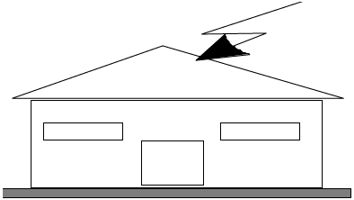 S1D1D2D3L1, L41L1, L2, L3, L4L12, L2, L4RARBRCbližina stavbe bližina stavbe 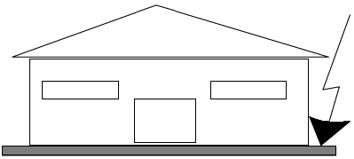 S2D3L12, L2, L4RMVod priključen na stavboVod priključen na stavbo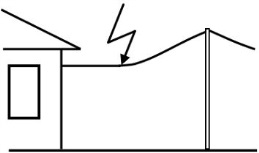 S3D1D2D3L1, L41L1, L2, L3, L4L12, L2, L4RURVRWBližina voda, priključenega na stavboBližina voda, priključenega na stavbo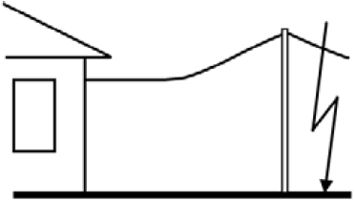 S4D3L12, L2, L4RZ1. Samo za lastnino, kjer lahko poginejo živali2. Samo za stavbe s tveganjem eksplozije in bolnice ter druge stavbe, kjer okvare notranjih sistemov neposredno ogrozijo človeško življenje.1. Samo za lastnino, kjer lahko poginejo živali2. Samo za stavbe s tveganjem eksplozije in bolnice ter druge stavbe, kjer okvare notranjih sistemov neposredno ogrozijo človeško življenje.1. Samo za lastnino, kjer lahko poginejo živali2. Samo za stavbe s tveganjem eksplozije in bolnice ter druge stavbe, kjer okvare notranjih sistemov neposredno ogrozijo človeško življenje.1. Samo za lastnino, kjer lahko poginejo živali2. Samo za stavbe s tveganjem eksplozije in bolnice ter druge stavbe, kjer okvare notranjih sistemov neposredno ogrozijo človeško življenje.1. Samo za lastnino, kjer lahko poginejo živali2. Samo za stavbe s tveganjem eksplozije in bolnice ter druge stavbe, kjer okvare notranjih sistemov neposredno ogrozijo človeško življenje.1. Samo za lastnino, kjer lahko poginejo živali2. Samo za stavbe s tveganjem eksplozije in bolnice ter druge stavbe, kjer okvare notranjih sistemov neposredno ogrozijo človeško življenje.1. Samo za lastnino, kjer lahko poginejo živali2. Samo za stavbe s tveganjem eksplozije in bolnice ter druge stavbe, kjer okvare notranjih sistemov neposredno ogrozijo človeško življenje.RAtveganje poškodbe izpostavljenih ljudi ali zaradi električnega udara napetosti dotika ali koraka pri udaru strele v stavbotveganje poškodbe izpostavljenih ljudi ali zaradi električnega udara napetosti dotika ali koraka pri udaru strele v stavbotveganje poškodbe izpostavljenih ljudi ali zaradi električnega udara napetosti dotika ali koraka pri udaru strele v stavbotveganje poškodbe izpostavljenih ljudi ali zaradi električnega udara napetosti dotika ali koraka pri udaru strele v stavbotveganje poškodbe izpostavljenih ljudi ali zaradi električnega udara napetosti dotika ali koraka pri udaru strele v stavbotveganje poškodbe izpostavljenih ljudi ali zaradi električnega udara napetosti dotika ali koraka pri udaru strele v stavboRBtveganja poškodbe stavbe pri udaru strele v stavbotveganja poškodbe stavbe pri udaru strele v stavbotveganja poškodbe stavbe pri udaru strele v stavbotveganja poškodbe stavbe pri udaru strele v stavbotveganja poškodbe stavbe pri udaru strele v stavbotveganja poškodbe stavbe pri udaru strele v stavboRCtveganje okvare notranjih sistemov pri udaru strele v stavbotveganje okvare notranjih sistemov pri udaru strele v stavbotveganje okvare notranjih sistemov pri udaru strele v stavbotveganje okvare notranjih sistemov pri udaru strele v stavbotveganje okvare notranjih sistemov pri udaru strele v stavbotveganje okvare notranjih sistemov pri udaru strele v stavboRMtveganje okvare notranjih sistemov pri udaru strele v bližino stavbetveganje okvare notranjih sistemov pri udaru strele v bližino stavbetveganje okvare notranjih sistemov pri udaru strele v bližino stavbetveganje okvare notranjih sistemov pri udaru strele v bližino stavbetveganje okvare notranjih sistemov pri udaru strele v bližino stavbetveganje okvare notranjih sistemov pri udaru strele v bližino stavbeRUtveganje poškodbe ljudi pri udaru strele v priključne vodetveganje poškodbe ljudi pri udaru strele v priključne vodetveganje poškodbe ljudi pri udaru strele v priključne vodetveganje poškodbe ljudi pri udaru strele v priključne vodetveganje poškodbe ljudi pri udaru strele v priključne vodetveganje poškodbe ljudi pri udaru strele v priključne vodeRVtveganja poškodbe stavbe pri udaru strele v priključne vodetveganja poškodbe stavbe pri udaru strele v priključne vodetveganja poškodbe stavbe pri udaru strele v priključne vodetveganja poškodbe stavbe pri udaru strele v priključne vodetveganja poškodbe stavbe pri udaru strele v priključne vodetveganja poškodbe stavbe pri udaru strele v priključne vodeRWtveganje okvare notranjih sistemov pri udaru strele v priključne vodetveganje okvare notranjih sistemov pri udaru strele v priključne vodetveganje okvare notranjih sistemov pri udaru strele v priključne vodetveganje okvare notranjih sistemov pri udaru strele v priključne vodetveganje okvare notranjih sistemov pri udaru strele v priključne vodetveganje okvare notranjih sistemov pri udaru strele v priključne vodeRZtveganje okvare notranjih sistemov pri udaru strele v bližino priključnih vodovtveganje okvare notranjih sistemov pri udaru strele v bližino priključnih vodovtveganje okvare notranjih sistemov pri udaru strele v bližino priključnih vodovtveganje okvare notranjih sistemov pri udaru strele v bližino priključnih vodovtveganje okvare notranjih sistemov pri udaru strele v bližino priključnih vodovtveganje okvare notranjih sistemov pri udaru strele v bližino priključnih vodovVrsta izgubeVrsta izgubeRT /letoL1Izguba človeškega življenja ali trajne poškodbe10-5L2Izguba oskrbovalnih sistemov namenjenih ljudem10-3L3Izguba kulturnih dobrin10-4Zaščitni nivo LPLRazred LPSIIIIIIIIIIIIIVIVRazred LPS(zaščitni nivo)Sprejemljive metode lovilnikovSprejemljive metode lovilnikovSprejemljive metode lovilnikovRazred LPS(zaščitni nivo)Polmer kotaleče krogler [m]Velikost mrežne zankew [m]Zaščitni kot []I205 x 5glej sliko 2II3010 x 10glej sliko 2III4515 x15glej sliko 2IV6020 x 20glej sliko 2Razred LPSMaterialDebelina t[mm]Debelina t’[mm]I do IVsvinec-2,0I do IVjeklo/cinkano, nerjavno40,5I do IVtitan40,5I do IVbaker50,5I do IValuminij70,65I do IVcink-0,7t prepreči preluknjanjet' samo za kovinske plošče, kjer ni pomembno, da se preprečijo preluknjanje, vroča mesta ali vžigt prepreči preluknjanjet' samo za kovinske plošče, kjer ni pomembno, da se preprečijo preluknjanje, vroča mesta ali vžigt prepreči preluknjanjet' samo za kovinske plošče, kjer ni pomembno, da se preprečijo preluknjanje, vroča mesta ali vžigt prepreči preluknjanjet' samo za kovinske plošče, kjer ni pomembno, da se preprečijo preluknjanje, vroča mesta ali vžigRazred LPSRazdalje med odvodi[m]I10II10III15IV20BakerVroče cinkano jekloNerjavno jekloAluminijBakerdanedaneVroče cinkano jeklonedadadaNerjavno jeklodadadadaAluminijnedadadaRazred LPS(zaščitni nivo)kiI0,08II0,06III in IV0,04Število odvodov nkc1 (samo pri izoliranem LPS)120,663 in več0,44OPOMBA Vrednosti v tabeli 10 veljajo za vse razporeditve ozemljil tipa B in za razporeditve ozemljil tipa A pod pogojem, da se ozemljilna upornost sosednjih ozemljil ne razlikuje za več kot faktor 2. Če se ozemljilne upornosti posameznih ozemljil razlikujejo za več kot faktor 2, potem se privzame kc = 1.OPOMBA Vrednosti v tabeli 10 veljajo za vse razporeditve ozemljil tipa B in za razporeditve ozemljil tipa A pod pogojem, da se ozemljilna upornost sosednjih ozemljil ne razlikuje za več kot faktor 2. Če se ozemljilne upornosti posameznih ozemljil razlikujejo za več kot faktor 2, potem se privzame kc = 1.MaterialkmZrak1Beton, opeka, les0,5OPOMBA 1 Pri zaporedju več izolacijskih materialov se po dobri praksi upošteva nižji km.OPOMBA 2 Kadar se uporabljajo drugi izolacijski materiali naj proizvajalec poda navodila za vgradnjo in vrednost koeficienta km.OPOMBA 1 Pri zaporedju več izolacijskih materialov se po dobri praksi upošteva nižji km.OPOMBA 2 Kadar se uporabljajo drugi izolacijski materiali naj proizvajalec poda navodila za vgradnjo in vrednost koeficienta km.MaterialUporabaUporabaUporabaKorozijaKorozijaKorozijaMaterialV zrakuV zemljiV betonuOdpornostPovečana zLahko je uničen z galvanskimi spoji zBakerMasivenPletenMasivenPletenOplaščenMasivenPletenOplaščenDober v mnogih okoljihŽveplove spojineOrganski materiali–Vroče cinkano jekloc, d, eMasivenPletenbMasivenMasivenPletenbSprejemljiv v zraku, betonu in nevtralni zemljiVisoka vsebnost kloridovBakerPobakreno jekloMasivenMasivenMasivenDober v mnogih okoljihŽveplove spojineNerjavno jekloMasivenPletenMasivenPletenMasivenPletenDober v mnogih okoljihVisoka vsebnostkloridov–AluminijMasivenPletenNeprimerenNeprimerenDober na zraku z nizko koncentracijo žvepla in kloridovAlkalne raztopineBakerSvinecfMasivenOplaščenMasivenOplaščenNeprimerenDober na zraku z visoko koncentracijo sulfatovKisla zemljaBakerNerjavno jekloa	Tabela daje le splošni okvir. V posebnih okoliščinah pri korozijsko zahtevnejših pogojih je zahtevano dodatno proučevanje (glej dodatek E standarda SIST EN 62305-3:2011).b	Pleteni vodniki so občutljivejši na korozijo kot masivni materiali. Pleteni vodniki so prav tako manj odporni na prehodih zemlja-beton. To je razlog, zakaj pleteno pocinkano jeklo ni priporočljivo v zemlji.c	Pocinkano jeklo lahko korodira v glineni ali vlažni zemlji.d	Pocinkano jeklo v betonu naj se ne nadaljuje v zemljo zaradi nevarnosti korozije jekla na mestu prehoda iz betona.e	Pocinkano jeklo v stiku z armaturo v betonu naj se ne uporablja v priobalnih območjih kjer je lahko prisotna sol v talni vodi.f	Uporaba svinca v zemlji je običajno prepovedana zaradi okoljevarstvenih zahtev.a	Tabela daje le splošni okvir. V posebnih okoliščinah pri korozijsko zahtevnejših pogojih je zahtevano dodatno proučevanje (glej dodatek E standarda SIST EN 62305-3:2011).b	Pleteni vodniki so občutljivejši na korozijo kot masivni materiali. Pleteni vodniki so prav tako manj odporni na prehodih zemlja-beton. To je razlog, zakaj pleteno pocinkano jeklo ni priporočljivo v zemlji.c	Pocinkano jeklo lahko korodira v glineni ali vlažni zemlji.d	Pocinkano jeklo v betonu naj se ne nadaljuje v zemljo zaradi nevarnosti korozije jekla na mestu prehoda iz betona.e	Pocinkano jeklo v stiku z armaturo v betonu naj se ne uporablja v priobalnih območjih kjer je lahko prisotna sol v talni vodi.f	Uporaba svinca v zemlji je običajno prepovedana zaradi okoljevarstvenih zahtev.a	Tabela daje le splošni okvir. V posebnih okoliščinah pri korozijsko zahtevnejših pogojih je zahtevano dodatno proučevanje (glej dodatek E standarda SIST EN 62305-3:2011).b	Pleteni vodniki so občutljivejši na korozijo kot masivni materiali. Pleteni vodniki so prav tako manj odporni na prehodih zemlja-beton. To je razlog, zakaj pleteno pocinkano jeklo ni priporočljivo v zemlji.c	Pocinkano jeklo lahko korodira v glineni ali vlažni zemlji.d	Pocinkano jeklo v betonu naj se ne nadaljuje v zemljo zaradi nevarnosti korozije jekla na mestu prehoda iz betona.e	Pocinkano jeklo v stiku z armaturo v betonu naj se ne uporablja v priobalnih območjih kjer je lahko prisotna sol v talni vodi.f	Uporaba svinca v zemlji je običajno prepovedana zaradi okoljevarstvenih zahtev.a	Tabela daje le splošni okvir. V posebnih okoliščinah pri korozijsko zahtevnejših pogojih je zahtevano dodatno proučevanje (glej dodatek E standarda SIST EN 62305-3:2011).b	Pleteni vodniki so občutljivejši na korozijo kot masivni materiali. Pleteni vodniki so prav tako manj odporni na prehodih zemlja-beton. To je razlog, zakaj pleteno pocinkano jeklo ni priporočljivo v zemlji.c	Pocinkano jeklo lahko korodira v glineni ali vlažni zemlji.d	Pocinkano jeklo v betonu naj se ne nadaljuje v zemljo zaradi nevarnosti korozije jekla na mestu prehoda iz betona.e	Pocinkano jeklo v stiku z armaturo v betonu naj se ne uporablja v priobalnih območjih kjer je lahko prisotna sol v talni vodi.f	Uporaba svinca v zemlji je običajno prepovedana zaradi okoljevarstvenih zahtev.a	Tabela daje le splošni okvir. V posebnih okoliščinah pri korozijsko zahtevnejših pogojih je zahtevano dodatno proučevanje (glej dodatek E standarda SIST EN 62305-3:2011).b	Pleteni vodniki so občutljivejši na korozijo kot masivni materiali. Pleteni vodniki so prav tako manj odporni na prehodih zemlja-beton. To je razlog, zakaj pleteno pocinkano jeklo ni priporočljivo v zemlji.c	Pocinkano jeklo lahko korodira v glineni ali vlažni zemlji.d	Pocinkano jeklo v betonu naj se ne nadaljuje v zemljo zaradi nevarnosti korozije jekla na mestu prehoda iz betona.e	Pocinkano jeklo v stiku z armaturo v betonu naj se ne uporablja v priobalnih območjih kjer je lahko prisotna sol v talni vodi.f	Uporaba svinca v zemlji je običajno prepovedana zaradi okoljevarstvenih zahtev.a	Tabela daje le splošni okvir. V posebnih okoliščinah pri korozijsko zahtevnejših pogojih je zahtevano dodatno proučevanje (glej dodatek E standarda SIST EN 62305-3:2011).b	Pleteni vodniki so občutljivejši na korozijo kot masivni materiali. Pleteni vodniki so prav tako manj odporni na prehodih zemlja-beton. To je razlog, zakaj pleteno pocinkano jeklo ni priporočljivo v zemlji.c	Pocinkano jeklo lahko korodira v glineni ali vlažni zemlji.d	Pocinkano jeklo v betonu naj se ne nadaljuje v zemljo zaradi nevarnosti korozije jekla na mestu prehoda iz betona.e	Pocinkano jeklo v stiku z armaturo v betonu naj se ne uporablja v priobalnih območjih kjer je lahko prisotna sol v talni vodi.f	Uporaba svinca v zemlji je običajno prepovedana zaradi okoljevarstvenih zahtev.a	Tabela daje le splošni okvir. V posebnih okoliščinah pri korozijsko zahtevnejših pogojih je zahtevano dodatno proučevanje (glej dodatek E standarda SIST EN 62305-3:2011).b	Pleteni vodniki so občutljivejši na korozijo kot masivni materiali. Pleteni vodniki so prav tako manj odporni na prehodih zemlja-beton. To je razlog, zakaj pleteno pocinkano jeklo ni priporočljivo v zemlji.c	Pocinkano jeklo lahko korodira v glineni ali vlažni zemlji.d	Pocinkano jeklo v betonu naj se ne nadaljuje v zemljo zaradi nevarnosti korozije jekla na mestu prehoda iz betona.e	Pocinkano jeklo v stiku z armaturo v betonu naj se ne uporablja v priobalnih območjih kjer je lahko prisotna sol v talni vodi.f	Uporaba svinca v zemlji je običajno prepovedana zaradi okoljevarstvenih zahtev.MaterialOblikaPrerez (mm2)BakerPokositren bakerMasiven trakMasiven okrogelbPletenbMasiven okrogelc505050176AluminijMasiven trakMasiven okrogelPleten705050Aluminijeva zlitinaMasiven trakMasiven okrogelPletenMasiven okrogelc505050176Pobakrena aluminijeva zlitinaMasiven okrogel50Vroče cinkano jekloMasiven trakMasiven okrogelPletenMasiven okrogelc505050176Pobakreno jekloMasiven okrogelMasiven trak5050Nerjavno jekloMasiven trakdMasiven okrogeldPletenMasiven okrogelc505070176a	Mehanske in električne lastnosti kakor tudi odpornost proti koroziji morajo ustrezati zahtevam iz skupine standardov SIST EN 62561.b	50 mm2 (premer 8 mm) se lahko zmanjša na 25 mm2 (premer 6 mm) v posebnih primerih, kadar mehanska odpornost ni bistvena zahteva. Temu primerno naj se prilagodijo tudi razdalje med nosilci.c	Primerno za lovilne palice in palične zemljevode. Če mehanska obremenitev, npr. obtežba vetra, ni kritična se lahko kot lovilne palice uporabijo palice premera 9,5 mm dolžine 1 m. d	Kadar so toplotne in mehanske lastnosti bistvene, naj se te vrednosti povečajo na 75 mm2.a	Mehanske in električne lastnosti kakor tudi odpornost proti koroziji morajo ustrezati zahtevam iz skupine standardov SIST EN 62561.b	50 mm2 (premer 8 mm) se lahko zmanjša na 25 mm2 (premer 6 mm) v posebnih primerih, kadar mehanska odpornost ni bistvena zahteva. Temu primerno naj se prilagodijo tudi razdalje med nosilci.c	Primerno za lovilne palice in palične zemljevode. Če mehanska obremenitev, npr. obtežba vetra, ni kritična se lahko kot lovilne palice uporabijo palice premera 9,5 mm dolžine 1 m. d	Kadar so toplotne in mehanske lastnosti bistvene, naj se te vrednosti povečajo na 75 mm2.a	Mehanske in električne lastnosti kakor tudi odpornost proti koroziji morajo ustrezati zahtevam iz skupine standardov SIST EN 62561.b	50 mm2 (premer 8 mm) se lahko zmanjša na 25 mm2 (premer 6 mm) v posebnih primerih, kadar mehanska odpornost ni bistvena zahteva. Temu primerno naj se prilagodijo tudi razdalje med nosilci.c	Primerno za lovilne palice in palične zemljevode. Če mehanska obremenitev, npr. obtežba vetra, ni kritična se lahko kot lovilne palice uporabijo palice premera 9,5 mm dolžine 1 m. d	Kadar so toplotne in mehanske lastnosti bistvene, naj se te vrednosti povečajo na 75 mm2.MaterialOblikaMereMereMereMaterialOblikaOzemljilna palica 
premer
(mm)Ozemljilni
vodnik(mm2)Ozemljilna plošča(mm)BakerPokositren bakerPletenMasiven okrogelMasiven trakCevMasivna ploščaMrežasta ploščac1520505050500 x 500600 x 600Vroče galvanizirano jekloMasivno okrogloCevMasiven trakMasivna ploščaMrežasta ploščacProfil1425d7890500 x 500600 x 600Golo jeklobPletenoMasivno okrogloMasiven trak707875Pobakreno jekloMasivno okrogloMasiven trak14f5090Nerjavno jekloMasivno okrogloMasiven trak15f78100a	Mehanske in električne lastnosti kakor tudi odpornost proti koroziji morajo ustrezati zahtevam iz skupine standardov SIST EN 62561.b	Zalito mora biti v betonu vsaj na globini 50 mm.c	Mrežasta plošča, izdelana iz najmanj 4,8 m skupne dolžine vodnika. d	Dovoljeni so različni profili s prerezom 290 mm2 in najmanjšo debelino 3 mm, npr. križni profil.e	Pri temeljskem ozemljilnem sistemu razporeditve morajo biti ozemljila pravilno povezana vsaj na vsakih 5 m na armaturno jeklo.f	V nekaterih državah se premer lahko zmanjša na 12,7 mm.a	Mehanske in električne lastnosti kakor tudi odpornost proti koroziji morajo ustrezati zahtevam iz skupine standardov SIST EN 62561.b	Zalito mora biti v betonu vsaj na globini 50 mm.c	Mrežasta plošča, izdelana iz najmanj 4,8 m skupne dolžine vodnika. d	Dovoljeni so različni profili s prerezom 290 mm2 in najmanjšo debelino 3 mm, npr. križni profil.e	Pri temeljskem ozemljilnem sistemu razporeditve morajo biti ozemljila pravilno povezana vsaj na vsakih 5 m na armaturno jeklo.f	V nekaterih državah se premer lahko zmanjša na 12,7 mm.a	Mehanske in električne lastnosti kakor tudi odpornost proti koroziji morajo ustrezati zahtevam iz skupine standardov SIST EN 62561.b	Zalito mora biti v betonu vsaj na globini 50 mm.c	Mrežasta plošča, izdelana iz najmanj 4,8 m skupne dolžine vodnika. d	Dovoljeni so različni profili s prerezom 290 mm2 in najmanjšo debelino 3 mm, npr. križni profil.e	Pri temeljskem ozemljilnem sistemu razporeditve morajo biti ozemljila pravilno povezana vsaj na vsakih 5 m na armaturno jeklo.f	V nekaterih državah se premer lahko zmanjša na 12,7 mm.a	Mehanske in električne lastnosti kakor tudi odpornost proti koroziji morajo ustrezati zahtevam iz skupine standardov SIST EN 62561.b	Zalito mora biti v betonu vsaj na globini 50 mm.c	Mrežasta plošča, izdelana iz najmanj 4,8 m skupne dolžine vodnika. d	Dovoljeni so različni profili s prerezom 290 mm2 in najmanjšo debelino 3 mm, npr. križni profil.e	Pri temeljskem ozemljilnem sistemu razporeditve morajo biti ozemljila pravilno povezana vsaj na vsakih 5 m na armaturno jeklo.f	V nekaterih državah se premer lahko zmanjša na 12,7 mm.a	Mehanske in električne lastnosti kakor tudi odpornost proti koroziji morajo ustrezati zahtevam iz skupine standardov SIST EN 62561.b	Zalito mora biti v betonu vsaj na globini 50 mm.c	Mrežasta plošča, izdelana iz najmanj 4,8 m skupne dolžine vodnika. d	Dovoljeni so različni profili s prerezom 290 mm2 in najmanjšo debelino 3 mm, npr. križni profil.e	Pri temeljskem ozemljilnem sistemu razporeditve morajo biti ozemljila pravilno povezana vsaj na vsakih 5 m na armaturno jeklo.f	V nekaterih državah se premer lahko zmanjša na 12,7 mm.Razred LPSMaterialPrerez(mm2)I do IVBaker16I do IVAluminij25I do IVJeklo50Razred LPSMaterialPrerez(mm2)I do IVBaker6I do IVAluminij10I do IVJeklo16Prvo preverjanjeObdobja pregledov in preverjanj električnih inštalacij v letihObdobja pregledov in preverjanj električnih inštalacij v letihObdobja pregledov in preverjanj električnih inštalacij v letihObdobja pregledov in preverjanj električnih inštalacij v letihObdobja pregledov in preverjanj električnih inštalacij v letihObdobja pregledov in preverjanj električnih inštalacij v letihObdobja pregledov in preverjanj električnih inštalacij v letihObdobja pregledov in preverjanj električnih inštalacij v letihObdobja pregledov in preverjanj električnih inštalacij v letihPrvo preverjanje1/2123456816Stavbe, el. inštalacije in LPSStavbe, el. inštalacije in LPSStavbe, el. inštalacije in LPSStavbe, el. inštalacije in LPSStavbe, el. inštalacije in LPSStavbe, el. inštalacije in LPSStavbe, el. inštalacije in LPSStavbe, el. inštalacije in LPSStavbe, el. inštalacije in LPSStavbe, el. inštalacije in LPSStavbe, el. inštalacije in LPSEnostanovanjske in večstanovanjske stavbe za bivanje, z ali brez LPS (nezahteven objekt)BL0BP IIIBP IIVečstanovanjske stavbe) za bivanje z ali brez LPS (zahteven objekt)AL ali B3AP III, LPS nivo I, IIAP III, LPS nivo III, IVAP IIStanovanjsko-poslovne, nestanovanjske kmetijske stavbe, obredne z ali brez LPS (enostaven in nezahteven objekt)BLBP IIIBP IIStanovanjsko-poslovne, nestanovanjske kmetijske stavbe, obredne z ali brez LPS (zahteven objekt)AL ali B3AP III, LPS nivo I, IIAP III, LPS nivo III, IVAP IIIndustrijske in skladiščne stavbe z ali brez LPS (enostaven in nezahteven objekt)BLBP IIIBP IIIndustrijske in skladiščne stavbe z ali brez LPS (zahteven objekt)AL ali B0L ali B3AP III, LPS nivo I, IIAP III, LPS nivo III, IVAP IIObjekti v javni rabi, el.inštalacije in LPSObjekti v javni rabi, el.inštalacije in LPSObjekti v javni rabi, el.inštalacije in LPSObjekti v javni rabi, el.inštalacije in LPSObjekti v javni rabi, el.inštalacije in LPSObjekti v javni rabi, el.inštalacije in LPSObjekti v javni rabi, el.inštalacije in LPSObjekti v javni rabi, el.inštalacije in LPSObjekti v javni rabi, el.inštalacije in LPSObjekti v javni rabi, el.inštalacije in LPSObjekti v javni rabi, el.inštalacije in LPSPoslovne in upravne stavbe - javne uprave, bank, pošt, konferenčne, kongresne in druge poslovne stavbe (nezahteven objekt)BL ali B3BPIIIBPIIPoslovne in upravne stavbe - javne uprave, bank, pošt, konferenčne, kongresne in druge poslovne stavbe (zahteven objekt)AL ali B3AP III, LPS nivo I, IIAP III, LPS nivo III, IVAPII/IVTrgovske stavbe in stavbe za storitvene dejavnosti (nezahteven objekt)BL ali B3BPIIIBPIITrgovske stavbe in stavbe za storitvene dejavnosti (zahteven objekt)AL ali B3AP III, LPS nivo I, IIAP III, LPS nivo III, IVAPII/IVStavbe splošnega družbenega pomena - za kulturo, razvedrilo, muzeji, arhivi, knjižnice in obredne stavbe (nezahteven objekt)BL ali B3BPIIIBPIIStavbe splošnega družbenega pomena - za kulturo, razvedrilo, muzeji, arhivi, knjižnice in obredne stavbe (zahteven objekt)AL ali B3AP III, LPS nivo I, IIAP III, LPS nivo III, IVAPII/IVStanovanjske stavbe za posebne družbene skupine zahteven objekt)AL ali B0L ali B3APIIIAPII/IV Nestanovanjske stavbe - gostinske, hotelske in podobne gostinske stavbe, druge gostinske stavbe za kratkotrajno nastanitev (nezahteven objekt)BL ali B3BPIIIBPIINestanovanjske stavbe - gostinske, hotelske in podobne gostinske stavbe, druge gostinske stavbe za kratkotrajno nastanitev (zahteven objekt)AL ali B0L ali B3APIIIAPII/IVStavbe splošnega družbenega pomena – stavbe za izobraževanje in znanstveno raziskovalno delo, zdravstveno oskrbo in šport (nezahteven objekt)BL ali B3 BPIIIBPIIStavbe splošnega družbenega pomena – stavbe za izobraževanje in znanstveno raziskovalno delo, zdravstveno oskrbo in šport (zahteven objekt)AL ali B0L ali B3 APIIIAP II/IV Stavbe splošnega družbenega pomena – prevzgojni domovi, zapori, vojašnice, …, zaklonišča, javne sanitarijeAL ali B0L ali B3 AP III, LPS nivo I, IIAP III, LPS nivo III, IVAP II/IVStavbe za promet, stavbe za izvajanje komunikacij (enostaven in nezahteven objekt)BL ali B3BPIIIBPIIStavbe za promet, stavbe za izvajanje komunikacij (zahteven objekt)AL ali B0L ali B3APIIIAP II/IVZunanje el. inštalacije (trg, tržnica, športna igrišča, igrišča, parkirišča, pokopališče, parki, rekreacijske površine)AL ali B0L ali B3 AP II/III/IVGradbeno inženirski objekti, če z drugimi pravili, elaborati, navodili ni določeno drugačeGradbeno inženirski objekti, če z drugimi pravili, elaborati, navodili ni določeno drugačeGradbeno inženirski objekti, če z drugimi pravili, elaborati, navodili ni določeno drugačeGradbeno inženirski objekti, če z drugimi pravili, elaborati, navodili ni določeno drugačeGradbeno inženirski objekti, če z drugimi pravili, elaborati, navodili ni določeno drugačeGradbeno inženirski objekti, če z drugimi pravili, elaborati, navodili ni določeno drugačeGradbeno inženirski objekti, če z drugimi pravili, elaborati, navodili ni določeno drugačeGradbeno inženirski objekti, če z drugimi pravili, elaborati, navodili ni določeno drugačeGradbeno inženirski objekti, če z drugimi pravili, elaborati, navodili ni določeno drugačeGradbeno inženirski objekti, če z drugimi pravili, elaborati, navodili ni določeno drugačeGradbeno inženirski objekti, če z drugimi pravili, elaborati, navodili ni določeno drugačeElektroenergetski postroji (transformatorske postaje, nadomestni viri (DEA), so-proizvodnja električne energije (SPTE)A L ali B0L ali B3 CP VIAP I/III/IV/VISplošne stavbne el. inštalacije (razvod, razsvetljava, klimatizacija prostorov)A L ali B3AP III, LPS nivo I, IIAP III, LPS nivo III, IVAP IITehnološki postroji (obsežni, elektroenergetsko zahtevni sklopi strojev in naprav)A L ali B0L ali B3CP VI AP IIIAP II/IV/VILPS in splošne stavbne el. inštalacije in tehnološki postroji za/v eksplozivni atmosferi – ExA L ali B0L ali B3AP III, LPS nivo I, IIAP II/IV/V in CP VI LPS in splošne stavbne el. inštalacije in tehnološki postroji za/v korozivno agresivni eksplozivni atmosferi – ExA L ali B0L ali B3AP II/III/IV/V CP VIElektrične inštalacije in LPS objektov za proizvodnjo in hranjenje eksplozivaA L ali B3AP II/III/VElektrične inštalacije in LPS objektov v Ex izvedbi in javni uporabi (bencinske črpalke) A L ali B3AP II/III/VMeritve prehodne upornosti tal eksplozivni atmosferi – Ex BL ali B3Ostale inštalacije in opremaOstale inštalacije in opremaOstale inštalacije in opremaOstale inštalacije in opremaOstale inštalacije in opremaOstale inštalacije in opremaOstale inštalacije in opremaOstale inštalacije in opremaOstale inštalacije in opremaOstale inštalacije in opremaOstale inštalacije in opremaStacionarni fotonapetostni sistemi, do 10 kWA L AP III AP II/III/IV/VIFotonapetostni sistemi, Pn nad 10 kWA L ali B0L ali B3AP II/III/IV/VIMobilne električne inštalacije (generatorji el. energije, mobilne bolnišnice, medijsko – produkcijska vozila, reševalna vozila, gasilska vozila, koncertna oprema, itn.) in povezovalna oprema (EV napajalni kabli, EV prenosne polnilnice, napajalni kabli z PRCD zaščito, prenosni razdelilniki)A L ali B0L ali B3CP VIin AP II/III/IVJavne polnilnice električnih vozilA L ali B3AP II/III/IVGradbiščaAP II/III/IV/VI/ VII